ประกาศใช้แผนป้องกันปราบปรามการทุจริตและประพฤติมิชอบระยะ 4 ปี (พ.ศ. 2561-2564)ขององค์การบริหารส่วนตำบลท่าจะหลุง อำเภอโชคชัย จังหวัดนครราชสีมา********************************		ตาม ยุทธศาสตร์ชาติว่าด้วยการป้องกันและปราบปรามการทุจริตระยะที่ 3 (พ.ศ. 2560-2564) ซึ่งมุ่งสู่การเป็นประเทศที่มีมาตรฐานทางคุณธรรมจริยธรรม เป็นสังคมมิติใหม่ที่ประชาชนไม่เพิกเฉยต่อการทุจริตทุกรูปแบบ โดยได้รับความร่วมมือจากฝ่ายการเมือง หน่วยงานของรัฐ ตลอดจนประชาชน ในการพิทักษ์รักษาผลประโยชน์ของชาติและประชาชนเพื่อให้ประเทศไทยมีศักดิ์ศรีและเกียรติภูมิในด้านความโปร่งใสทัดเทียมนานาอารยประเทศ โดยกำหนดวิสัยทัศน์ “ประเทศไทยใสสะอาด ไทยทั้งชาติต้านทุจริต” และนโยบายของรัฐบาล ข้อที่ 10 การส่งเสริมการบริหารราชการแผ่นดินที่มีธรรมาภิบาลและการป้องกันปราบปรามการทุจริตและประพฤติมิชอบในภาครัฐ กำหนดให้ปลูกฝังค่านิยมคุณธรรม จริยธรรมและจิตสำนึกในการรักษาศักดิ์ศรีความเป็นข้าราชการและความซื่อสัตย์สุจริต ควบคู่กับการบริหารจัดการภาครัฐที่มีประสิทธิภาพเพื่อป้องกันและปราบปรามทุจริตและประพฤติมิชอบของเจ้าหน้าที่ของรัฐทุกระดับและตอบสนองความต้องกันพร้อมอำนวยความสะดวกแก่ประชาชน เพื่อสร้างความเชื่อมั่นในระบบราชการ นั้นเพื่อให้การดำเนินการพัฒนาจัดทำแผนปฏิบัติการป้องกันการทุจริตขององค์การบริหารส่วนตำบลท่าจะหลุง เป็นไปด้วยความเรียบร้อยบรรลุวัตถุประสงค์ 		บัดนี้ องค์การบริหารส่วนตำบลท่าจะหลุง ได้จัดทำแผนปฏิบัติการป้องกันและปราบปรามการทุจริตมิชอบ ระยะ 4 ปี (พ.ศ. 2561 – 2564) แล้วเสร็จ จึงขอประกาศใช้แผนดังกล่าว รายละเอียดตามเอกสารแนบท้ายประกาศนี้ 		จึงประกาศให้ทราบโดยทั่วกัน 			ประกาศ ณ วันที่  1  เดือน ตุลาคม  พ.ศ. 2561				          	   มานิตย์   นิจกระโทก (นายมานิตย์   นิจกระโทก)นายกองค์การบริหารส่วนตำบลท่าจะหลุงส่วนที่ 1  บทนำ1. การวิเคราะห์ความเสี่ยงในการเกิดการทุจริตในองค์กรปกครองส่วนท้องถิ่น การวิเคราะห์ความเสี่ยงในการเกิดการทุจริตในองค์กรปกครองส่วนท้องถิ่นมีวัตถุประสงค์เพื่อต้องการ บ่งชี้ความเสี่ยงของการทุจริตที่มีอยู่ในองค์กรโดยการประเมินโอกาสของการทุจริตที่อาจเกิดขึ้น ตลอดจนบุคคล หรือหน่วยงานที่อาจเกี่ยวข้องกับการกระทําทุจริต เพื่อพิจารณาว่าการควบคุมและการป้องกันการทุจริตที่มีอยู่ ในปัจจุบันมีประสิทธิภาพและประสิทธิผลหรือไม่  การทุจริตในระดับท้องถิ่น พบว่าปัจจัยที่มีผลต่อการขยายตัวของการทุจริตในระดับท้องถิ่น ได้แก่ การกระจายอํานาจลงสู่องค์กรปกครองส่วนท้องถิ่น แม้ว่าโดยหลักการแล้วการกระจายอํานาจมีวัตถุประสงค์ สําคัญเพื่อให้บริการต่าง ๆ ของรัฐสามารถตอบสนองต่อความต้องการของชุมชนมากขึ้น มีประสิทธิภาพมากขึ้น แต่ในทางปฏิบัติทําให้แนวโน้มของการทุจริตในท้องถิ่นเพิ่มมากยิ่งขึ้นเช่นเดียวกัน ลักษณะการทุจริตในส่วนขององค์กรปกครองส่วนท้องถิ่น จําแนกเป็น 7 ประเภท ดังนี้ การทุจริตด้านงบประมาณ การทําบัญชี การจัดซื้อจัดจ้าง และการเงินการคลัง ส่วนใหญ่เกิดจากการละเลยขององค์กรปกครองส่วนท้องถิ่น สภาพหรือปัญหาที่เกิดจากตัวบุคคล สภาพการทุจริตอันเกิดจากช่องว่างของกฎระเบียบและกฎหมาย สภาพหรือลักษณะปัญหาของการทุจริตที่เกิดจากการขาดความรู้ความเข้าใจและขาดคุณธรรมจริยธรรม สภาพหรือลักษณะปัญหาที่เกิดจากการขาดประชาสัมพันธ์ให้ประชาชนทราบ สภาพหรือลักษณะปัญหาของการทุจริตที่เกิดจากการตรวจสอบขาดความหลากหลายในการตรวจสอบจากภาคส่วนต่างๆ 7)       สภาพหรือลักษณะปัญหาของการทุจริตที่เกิดจากอํานาจ บารมี และอิทธิพลท้องถิ่น สาเหตุและปัจจัยที่นําไปสู่การทุจริตขององค์กรปกครองส่วนท้องถิ่นสามารถสรุปเป็นประเด็นได้ ดังนี้ โอกาส แม้ว่าในปัจจุบันมีหน่วยงานและกฎหมายที่เกี่ยวข้องกับการป้องกันและปราบปรามการ ทุจริตแต่พบว่า ยังคงมีช่องว่างที่ทําให้เกิดโอกาสของการทุจริต ซึ่งโอกาสดังกล่าวเกิดขึ้นจากการบังคับใช้ กฎหมายที่ไม่เข้มแข็ง กฎหมาย กฎระเบียบไม่รัดกุม และอํานาจหน้าที่โดยเฉพาะข้าราชการระดับสูงก็เป็นอีก โอกาสหนึ่งที่ทําให้เกิดการทุจริต สิ่งจูงใจ เป็นที่ยอมรับว่าสภาวะทางเศรษฐกิจที่มุ่งเน้นเรื่องของวัตถุนิยม สังคมทุนนิยม ทําให้คน ในปัจจุบันมุ่งเน้นที่การสร้างความร่ํารวย ด้วยเหตุนี้จึงเป็นแรงจูงใจให้เจ้าหน้าที่มีแนวโน้มที่จะทําพฤติกรรมการ ทุจริตมากยิ่งขึ้น การขาดกลไกในการตรวจสอบความโปร่งใส การทุจริตในปัจจุบันมีรูปแบบที่ซับซ้อนขึ้น โดยเฉพาะการทุจริตในเชิงนโยบายที่ทําให้การทุจริตกลายเป็นความชอบธรรมในสายตาของประชาชน ขาด กลไกการตรวจสอบความโปร่งใสที่มีประสิทธิภาพ ดังนั้นจึงเป็นการยากที่จะเข้าไปตรวจสอบการทุจริตของ บุคคลเหล่านี้ -2-การผูกขาด ในบางกรณีการดําเนินงานของภาครัฐ ได้แก่ การจัดซื้อ-จัดจ้าง เป็นเรื่องของการ ผูกขาด ดังนั้นจึงมีความเกี่ยวข้องเป็นห่วงโซ่ผลประโยชน์ทางธุรกิจ ในบางครั้งพบบริษัทมีการให้สินบนแก่เจ้าหน้าที่เพื่อให้ตนเองได้รับสิทธิในการดําเนินงานโครงการของภาครัฐ รูปแบบของการผูกขาด ได้แก่ การ ผูกขาดในโครงการก่อสร้างและโครงสร้างพื้นฐานภาครัฐ การได้รับค่าตอบแทนที่ไม่เหมาะสม รายได้ไม่เพียงพอต่อรายจ่าย ความยากจนถือเป็นปัจจัยหนึ่ง ที่ทําให้ข้าราชการมีพฤติกรรมการทุจริต เพราะความต้องการที่จะมีสภาพความเป็นอยู่ที่ดีขึ้น ทําให้เจ้าหน้าที่ ต้องแสวงหาช่องทางเพื่อเพิ่ม “รายได้พิเศษ” ให้กับตนเองและครอบครัว การขาดจริยธรรม คุณธรรม ในสมัยโบราณ ความซื่อสัตย์สุจริตเป็นคุณธรรมที่ได้รับการเน้นเป็น พิเศษถือว่าเป็นเครื่องวัดความดีของคน แต่ในปัจจุบัน พบว่า คนมีความละอายต่อบาปและเกรงกลัวบาป น้อยลง และมีความเห็นแก่ตัวมากยิ่งขึ้น มองแต่ประโยชน์ส่วนตนเป็นที่ตั้งมากกว่าที่จะยึดผลประโยชน์ ส่วนรวม มีค่านิยมที่ผิด ปัจจุบันค่านิยมของสังคมได้เปลี่ยนจากยกย่องคนดี คนที่มีความซื่อสัตย์สุจริตเป็น ยกย่องคนที่มีเงิน คนที่เป็นเศรษฐี มหาเศรษฐี คนที่มีตําแหน่งหน้าที่การงานสูง ด้วยเหตุนี้ ผู้ที่มีค่านิยมที่ผิด เห็นว่าการทุจริตเป็นวิถีชีวิตเป็นเรื่องปกติธรรมดา เห็นคนซื่อเป็นคนเซ่อ เห็นคนโกงเป็นคนฉลาด ย่อมจะทํา การทุจริตฉ้อราษฎร์บังหลวง โดยไม่มีความละอายต่อบุญและบาป และไม่เกรงกลัวต่อกฎหมายของบ้านเมือง ** หมายเหตุ : การวิเคราะห์ความเสี่ยงการทุจริตขององค์กรปกครองส่วนท้องถิ่นดังกล่าวข้างต้น เป็นเพียง ตัวอย่างของสาเหตุและปัจจัยที่นําไปสู่การทุจริตขององค์กรปกครองส่วนท้องถิ่น ซึ่งองค์กรปกครองส่วนท้องถิ่นแต่ละแห่งสามารถนํา SWOT Analysis และ McKinsey’s 7s หรือทฤษฎีอื่นๆ มาใช้ในการวิเคราะห์ความ เสี่ยงการทุจริตตามบริบทขององค์กรปกครองส่วนท้องถิ่นแต่ละแห่งได้ตามความเหมาะสม 2. หลักการและเหตุผล   	ปัจจุบันปัญหาการทุจริตคอร์รัปชันในประเทศไทยถือเป็นปัญหาเรื้อรังที่นับวันยิ่งจะทวีความรุนแรง และสลับซับซ้อนมากยิ่งขึ้นและส่งผลกระทบในวงกว้าง โดยเฉพาะอย่างยิ่งต่อความมั่นคงของชาติ เป็นปัญหา ลําดับต้น ๆ ที่ขัดขวางการพัฒนาประเทศทั้งในด้านเศรษฐกิจ สังคมและการเมือง เนื่องจากเกิดขึ้นทุกภาคส่วน ในสังคมไทย ไม่ว่าจะเป็นภาคการเมือง ภาคราชการ โดยเฉพาะองค์กรปกครองส่วนท้องถิ่นมักถูกมองจาก ภายนอกสังคมว่าเป็นองค์กรที่เอื้อต่อการทุจริตคอร์รัปชันและมักจะปรากฏข่าวการทุจริตตามสื่อและรายงาน ของทางราชการอยู่เสมอ ซึ่งได้ส่งผลสะเทือนต่อกระแสการกระจายอํานาจและความศรัทธาต่อระบบการ ปกครองส่วนท้องถิ่นอย่างยิ่ง ส่งผลให้ภาพลักษณ์ของประเทศไทยเรื่องการทุจริตคอร์รัปชันมีผลในเชิงลบ สอดคล้องกับการจัดอันดับดัชนีชี้วัดภาพลักษณ์คอร์รัปชัน (Corruption Perception Index – CPI) ซึ่งเป็น เครื่องมือที่ใช้ประเมินการทุจริตคอร์รัปชันทั่วโลกที่จัดโดยองค์กรเพื่อความโปร่งใสนานาชาติ (Transparency International – IT) พบว่า ผลคะแนนของประเทศไทยระหว่างปี 2555 – 2558 อยู่ที่ 35 - 38 คะแนน จาก คะแนนเต็ม 100 โดยในปี 2558 อยู่อันดับที่ 76 จาก 168 ประเทศทั่วโลก และเป็นอันดับที่ 3 ในประเทศ อาเซียนรองจากประเทศสิงคโปร์และประเทศมาเลเซีย และล่าสุดพบว่าผลคะแนนของประเทศไทยปี 2559 ลดลง 3 คะแนน จากปี 2558  ได้ลําดับที่ 101 จาก 168 ประเทศ ซึ่งสามารถสะท้อนให้เห็นว่าประเทศไทย           เป็นประเทศที่มีปัญหาการคอร์รัปชันอยู่ในระดับสูง  -3- 	แม้ว่าในช่วงระยะที่ผ่านมา ประเทศไทยได้แสดงให้เห็นถึงความพยายามในการปราบปรามการป้องกัน การทุจริต ไม่ว่าจะเป็น การเป็นประเทศภาคีภายใต้อนุสัญญาสหประชาชาติว่าด้วยการต่อต้านการทุจริต (United Nations Convention Against Corruption-UNCAC) พ.ศ. 2546 การจัดตั้งองค์กรตาม รัฐธรรมนูญ โดยเฉพาะอย่างยิ่งคณะกรรมการป้องกันปราบปรามการทุจริตแห่งชาติได้จัดทํายุทธศาสตร์ชาติ    ว่าด้วยการป้องกันและปราบปรามการทุจริตมาแล้ว 3 ฉบับ แต่ปัญหาการทุจริตในประเทศไทยไม่ได้มีแนวโน้ม ที่ลดน้อยถอยลง สาเหตุที่ทําให้การทุจริตเป็นปัญหาที่สําคัญของสังคมไทยประกอบด้วยปัจจัยทางด้านพื้นฐาน โครงสร้างสังคม ซึ่งเป็นสังคมที่ตั้งอยู่บนพื้นฐานความสัมพันธ์แนวดิ่ง (Vertical Relation) หรืออีกนัยหนึ่งคือ พื้นฐานของสังคมอุปถัมภ์ที่ทําให้สังคมไทยยึดติดกับการช่วยเหลือเกื้อกูลกัน โดยเฉพาะในหมู่ญาติพี่น้องและ พวกพ้อง ยึดติดกับกระแสบริโภคนิยม วัตถุนิยม ติดความสบาย ยกย่องคนที่มีเงินและมีอํานาจ คนไทยบางส่วน มองว่าการทุจริตคอรัปชันเป็นเรื่องปกติที่ยอมรับได้ ซึ่งนับได้ว่าเป็นปัญหาที่ฝังรากลึกในสังคมไทยมาตั้งแต่อดีต หรือกล่าวได้ว่าเป็นส่วนหนึ่งของค่านิยมและวัฒนธรรมไทยไปแล้ว ผนวกกับปัจจัยทางด้านการทํางานที่ไม่ได้ บูรณาการความร่วมมือของทุกภาคส่วนไว้ด้วยกัน จึงส่งผลให้การทํางานของกลไกหรือความพยายามที่ได้กล่าวมา ข้างต้นไม่สามารถทําได้อย่างเต็มศักยภาพ ขาดความเข้มแข็ง  ปัจจุบันยุทธศาสตร์ชาติว่าด้วยการป้องกันและปราบปรามการทุจริตที่ใช้อยู่เป็นฉบับที่ 3 เริ่มจากปี พ.ศ. 2560 จนถึงปี พ.ศ. 2564 ซึ่งมุ่งสู่การเป็นประเทศที่มีมาตรฐานทางคุณธรรมจริยธรรม เป็นสังคมมิติใหม่ ที่ประชาชนไม่เพิกเฉยต่อการทุจริตทุกรูปแบบ โดยได้รับความร่วมมือจากฝ่ายการเมือง หน่วยงานของรัฐ ตลอดจนประชาชนในการพิทักษ์รักษาผลประโยชน์ของชาติและประชาชนเพื่อให้ประเทศไทยมีศักดิ์ศรีและ เกียรติภูมิในด้านความโปร่งใสทัดเทียมนานาอารยประเทศ โดยกําหนดวิสัยทัศน์ “ประเทศไทยใสสะอาด     ไทยทั้งชาติต้านทุจริต” มีเป้าหมายหลักเพื่อให้ประเทศไทยได้รับการประเมินดัชนีการรับรู้การทุจริต (Corruption Perceptions Index : CPI) ไม่น้อยกว่าร้อยละ 50 ในปี พ.ศ. 2564 ซึ่งการที่ระดับคะแนนจะ สูงขึ้นได้นั้น การบริหารงานภาครัฐต้องมีระดับธรรมาภิบาลที่สูงขึ้น เจ้าหน้าที่ของรัฐและประชาชนต้องมี พฤติกรรมแตกต่างจากที่เป็นอยู่ในปัจจุบัน ไม่ใช้ตําแหน่งหน้าที่ในทางทุจริตประพฤติมิชอบ โดยได้กําหนด ยุทธศาสตร์การดําเนินงานหลักออกเป็น 6 ยุทธศาสตร์ ดังนี้ ยุทธศาสตร์ที่ 1 สร้างสังคมที่ไม่ทนต่อการทุจริต ยุทธศาสตร์ที่ 2 ยกระดับเจตจํานงทางการเมืองในการต่อต้านการทุจริต ยุทธศาสตร์ที่ 3 สกัดกั้นการทุจริตเชิงนโยบาย ยุทธศาสตร์ที่ 4 พัฒนาระบบป้องกันการทุจริตเชิงรุก ยุทธศาสตร์ที่ 5 ปฏิรูปกลไกและกระบวนการปราบปรามการทุจริต ยุทธศาสตร์ที่ 6 ยกระดับคะแนนดัชนีการรับรู้การทุจริต (Corruption Perception Index : CPI) ดังนั้น เพื่อให้การดําเนินการขับเคลื่อนด้านการป้องกันและปราบปรามการทุจริตบังเกิดผลเป็นรูปธรรมในทางปฏิบัติ เป็นไปตามเจตนารมณ์ของยุทธศาสตร์ว่าด้วยการป้องกันและปราบปรามการทุจริตระยะ ที่ 3 (พ.ศ. 2560 - 2564) องค์กรปกครองส่วนท้องถิ่นจึงได้ตระหนักและให้ความสําคัญกับการบริหาร จัดการที่มีความโปร่งใส สร้างค่านิยม วัฒนธรรมสุจริตให้เกิดในสังคมอย่างยั่งยืนจึงได้ดําเนินการจัดทํา แผนปฏิบัติการองค์กรปกครองส่วนท้องถิ่นต้นแบบ ด้านการป้องกันการทุจริต (พ.ศ. 2559-2561)          เพื่อกําหนดแนวทางการขับเคลื่อนด้านการป้องกันและปราบปรามการทุจริตผ่านโครงการ/กิจกรรม/มาตรการ ต่าง ๆ ที่เป็นรูปธรรมอย่างชัดเจน อันจะนําไปสู่การปฏิบัติอย่างมีประสิทธิภาพ บรรลุวัตถุประสงค์และ เป้าหมายของการป้องกันและปราบปรามการทุจริตอย่างแท้จริง -4-3. วัตถุประสงค์ของการจัดทําแผน เพื่อยกระดับเจตจํานงทางการเมืองในการต่อต้านการทุจริตของผู้บริหารองค์กรปกครองส่วนท้องถิ่น เพื่อยกระดับจิตสํานึกรับผิดชอบในผลประโยชน์ของสาธารณะของข้าราชการฝ่ายการเมืองข้าราชการฝ่ายบริหาร บุคลากรขององค์กรปกครองส่วนท้องถิ่นรวมถึงประชาชนในท้องถิ่น 			3) เพื่อให้การบริหารราชการขององค์กรปกครองส่วนท้องถิ่นเป็นไปตามหลักบริหารกิจการบ้านเมืองที่ดี (Good Governance)  เพื่อส่งเสริมบทบาทการมีส่วนร่วม (people's participation) และตรวจสอบ (People’s audit) ของภาคประชาชนในการบริหารกิจการขององค์กรปกครองส่วนท้องถิ่น เพื่อพัฒนาระบบ กลไก มาตรการ รวมถึงเครือข่ายในการตรวจสอบการปฏิบัติราชการ          ขององค์กรปกครองส่วนท้องถิ่น  4. เป้าหมาย ข้าราชการฝ่ายการเมือง ข้าราชการฝ่ายบริหาร บุคลากรขององค์กรปกครองส่วนท้องถิ่น รวมถึงประชาชนในท้องถิ่นมีจิตสํานึกและความตระหนักในการปฏิบัติหน้าที่ราชการให้บังเกิดประโยชน์สุขแก่ ประชาชนท้องถิ่น ปราศจากการก่อให้เกิดข้อสงสัยในการประพฤติปฏิบัติตามมาตรการจริยธรรม การขัดกัน แห่งผลประโยชน์และแสวงหาประโยชน์โดยมิชอบ 2)เครื่องมือ/มาตรการการปฏิบัติงานที่สามารถป้องกันปัญหาเกี่ยวกับการทุจริตและประพฤติ มิชอบของข้าราชการ 3) โครงการ/กิจกรรม/มาตรการที่สนับสนุนให้สาธารณะและภาคประชาชนเข้ามามีส่วนร่วมและตรวจสอบการ ปฏิบัติหรือบริหารราชการขององค์กรปกครองส่วนท้องถิ่น 4)กลไกมาตรการรวมถึงเครือข่ายในการตรวจสอบการปฏิบัติราชการขององค์กรปกครองส่วนท้องถิ่นที่มี เข้มแข็งในการตรวจสอบ ควบคุมและถ่วงดุลการใช้อํานาจอย่างเหมาะสม 5)องค์กรปกครองส่วนท้องถิ่นมีแผนงานที่มีประสิทธิภาพลดโอกาสในการกระทําการทุจริตและประพฤติมิชอบ จนเป็นที่ยอมรับจากทุกภาคส่วน 5. ประโยชน์ของการจัดทําแผน ข้าราชการฝ่ายการเมือง ข้าราชการฝ่ายบริหาร บุคลากรขององค์กรปกครองส่วนท้องถิ่นรวมถึงประชาชนในท้องถิ่นมีจิตสํานึกรักท้องถิ่นของตนเอง อันจะนํามาซึ่งการสร้างค่านิยม และอุดมการณ์ในการ ต่อต้านการทุจริต (Anti-Corruption) จากการปลูกฝังหลักคุณธรรม จริยธรรม หลักธรรมาภิบาล รวมถึงหลัก เศรษฐกิจพอเพียงที่สามารถนํามาประยุกต์ใช้ในการทํางานและชีวิตประจําวัน องค์กรปกครองส่วนท้องถิ่นสามารถบริหารราชการเป็นไปตามหลักบริหารกิจการบ้านเมืองที่ดี (Good Governance) มีความโปร่งใส เป็นธรรมและตรวจสอบได้ ภาคประชาชนมีส่วนร่วมตั้งแต่ร่วมคิด ร่วมทํา ร่วมตัดสินใจรวมถึงร่วมตรวจสอบในฐานะพลเมืองที่มีจิตสํานึกรักท้องถิ่น อันจะนํามาซึ่งการสร้างเครือข่ายภาคประชาชนที่มีความเข้มแข็งในการเฝ้าระวังการทุจริต สามารถพัฒนาระบบ กลไก มาตรการ รวมถึงเครือข่ายในการตรวจสอบการปฏิบัติราชการขององค์กรปกครองส่วนท้องถิ่นทั้งจากภายในและภายนอกองค์กรที่มีความเข้มแข็งในการเฝ้าระวังการทุจริต -5-องค์กรปกครองส่วนท้องถิ่นมีแนวทางการบริหารราชการที่มีประสิทธิภาพ ลดโอกาสในการกระทําการทุจริตและประพฤติมิชอบ จนเป็นที่ยอมรับจากทุกภาคส่วนให้เป็นองค์กรปกครองส่วนท้องถิ่นต้นแบบ ด้าน การป้องกันการทุจริต อันจะส่งผลให้ประชาชนในท้องถิ่นเกิดความภาคภูมิใจและให้ความร่วมมือกันเป็น เครือข่ายในการเฝ้าระวังการทุจริตที่เข้มแข็งอย่างยั่งยืน ส่วนที่ 2แผนปฏิบัติการป้องกันการทุจริต 4 ปี(พ.ศ. 2561 – 2564)ชื่อหน่วยงาน องค์การบริหารส่วนตำบลท่าจะหลุง อำเภอโชคชัย  จังหวัดนครราชสีมา-7--8--9-ส่วนที่ 3รายละเอียดโครงการ/กิจกรรม/มาตรการ  มิติที่ 1 - 4มิติที่ 1 การสร้างสังคมที่ไม่ทนต่อการทุจริต1.1 การสร้างจิตสำนึกและความตระหนักแก่บุคลากรทั้งข้าราชการการเมือง ฝ่ายบริหาร ฝ่ายสภาท้องถิ่น และฝ่ายประจำขององค์กรปกครองส่วนท้องถิ่น1.1.1 โครงการจัดฝึกอบรม สัมมนา และทัศนศึกษา ดูงาน เพื่อเพิ่มประสิทธิภาพการทำงานแก่คณะผู้บริหาร สมาชิกสภาและข้าราชการ ลูกจ้าง อบต.ตัวอย่างที่ 11. ชื่อโครงการ : โครงการอบรมสัมมนาและทัศนศึกษาดูงานเพื่อเพิ่มประสิทธิภาพการปฏิบัติงานของคณะผู้บริหาร  สมาชิกสภาองค์การบริหารส่วนตำบล ข้าราชการและพนักงานจ้าง  องค์การบริหารส่วนตำบลท่าจะหลุง2. หลักการและเหตุผลภายใต้กระแสแห่งการปฏิรูประบบราชการ  และการเปลี่ยนแปลงด้านเทคโนโลยีการบริหารจัดการยุคใหม่  ผู้นำหรือผู้บริหารองค์การต่าง ๆ   ต้องมีความตื่นตัวและเกิดความพยายามปรับตัวในรูปแบบต่าง ๆ  โดยเฉพาะการเร่งรัดพัฒนาทรัพยากรมนุษย์และองค์การ  การปรับเปลี่ยนวิธีคิด  วิธีการทำงาน  เพื่อแสวงหารูปแบบใหม่ ๆ  และนำระบบมาตรฐานในระดับต่าง ๆ มาพัฒนาองค์การ  ซึ่งนำไปสู่แนวคิดการพัฒนาระบบบริหารความรู้ภายในองค์การเพื่อให้องค์การสามารถใช้และพัฒนาความรู้ที่มีอยู่ภายในองค์กรได้อย่างมีประสิทธิภาพ  และปรับเปลี่ยนวิทยาการความรู้ใหม่มาใช้กับองค์กรได้อย่างเหมาะสม การทำงานที่เป็นเลิศของบุคลากรเป็นสิ่งที่องค์กรทุกแห่งต่างปรารถนาแต่การทำงานที่เป็นเลิศนั้นต้องอาศัยบุคลากรที่ตั้งใจทำงาน ช่วยเหลือซึ่งกันและกันเป็นน้ำหนึ่งใจเดียวกันอย่างดี และทำงาน ด้วยใจทางหน่วยงานหลายๆแห่งจึงได้ให้ความสำคัญจัดการอบรมพัฒนาบุคลากรอย่างสม่ำเสมอเพื่อให้บุคลากรทำงานอย่างมีประสิทธิภาพการเรียนรู้ตามรอยพระยุคลบาทการนำเอาหลักธรรมตามรอยพระยุคลบาทมาใช้ในการดำเนินชีวิตและการทำงานน้อมนำพระบรมราโชวาทมาเป็นแบบอย่างและหลักการในการทำงานเป็นข้าราชการที่ดีตามรอยพระยุคลบาทหลักการ 9 ประการที่ข้าราชการมุ่งมั่นนำไปประพฤติปฏิบัติตามรอยพระยุคลบาทเพื่อเป็นข้าราชการที่ดีและพลังของแผ่นดินองค์การบริหารส่วนตำบล คือ หน่วยการปกครองท้องถิ่นในระดับตำบลเป็นองค์กรการเมืองท้องถิ่นที่มีการเลือกตั้งตามระบอบประชาธิปไตยเพื่อให้ได้มาซึ่งตัวแทนแต่ละหมู่บ้านเข้ามาดำเนินงานในฐานะสมาชิกองค์การบริหารส่วนตำบลดังนั้นโครงการฝึกอบรมในครั้งนี้จึงเป็นโครงการหนึ่งที่หวังที่จะให้เกิดการสร้างความเข้าใจสร้างสัมพันธภาพและสร้างศักยภาพในการทำงานร่วมกันอย่างถูกต้องเหมาะสมและเกิดประโยชน์ต่อประชาชนต่อสังคมอย่างจริงจังและเพื่อสร้างพลังให้การปฏิบัติงานเกิดประสิทธิภาพและได้คุณภาพตามนโยบายและเพื่อร่วมกันพัฒนาสังคมและประเทศชาติสืบไปด้วยเหตุนี้จึงได้จัดทำโครงการอบรมสัมมนาและทัศนศึกษาดูงานเพื่อเพิ่มประสิทธิภาพการปฏิบัติงานของคณะผู้บริหาร  สมาชิกสภาองค์การบริหารส่วนตำบล ข้าราชการและพนักงานจ้าง  องค์การบริหารส่วนตำบลท่าจะหลุงประจำปีงบประมาณ พ.ศ. ๒๕62 ขึ้น-11-3. วัตถุประสงค์3.๑	เพื่อให้ผู้เข้ารับการอบรมได้ดำเนินกิจกรรมร่วมกัน ร่วมคิด ร่วมทำได้รับการเพิ่มพูนความรู้พัฒนาทักษะความสามารถประสิทธิภาพและประสิทธิผลในการปฏิบัติงานเกิดสัมพันธภาพที่ดีระหว่างทีมงานอันจะนำมาซึ่งประสิทธิภาพและคุณภาพของงาน3.2	เพื่อให้ผู้เข้ารับการอบรมได้ทบทวนบทบาทหน้าที่ของตนเองต่อการพัฒนาท้องถิ่นและสร้างเป้าหมายร่วมกันได้อย่างเป็นรูปธรรมการพัฒนาการทำงานแบบบูรณาการพัฒนาทัศนคติที่ดีปลูกฝังจิตสำนึกทั้งต่อองค์กรต่อผู้อื่นต่อตนเองและสาธารณะเพื่อมุ่งปฏิบัติหน้าที่ราชการเพื่อประโยชน์สุขของประชาชนเป็นสำคัญเสียสละประโยชน์ส่วนตัวเพื่อประโยชน์ส่วนรวมของท้องถิ่นต่อไป	     3.3  เพื่อให้ผู้เข้ารับการอบรมได้เรียนรู้วิธีการ กระบวนการใหม่ ๆเพื่อนำมาประยุกต์ใช้ในการปฏิบัติงานอย่างสร้างสรรค์และเกิดผลดีต่อองค์กรและชุมชน3.4	เพื่อเสริมสร้างจิตสำนึกด้านคุณธรรมจริยธรรม ความรับผิดชอบ3.5	เพื่อสร้างพลังในการทำงานให้กับผู้บริหาร สมาชิกสภาองค์การบริหารส่วนตำบล ข้าราชการและพนักงานจ้าง4. วิธีดำเนินงาน4.๑ 	จัดทำโครงการเสนอต่อผู้บริหารเพื่อพิจารณาอนุมัติ4.๒	ประสานหน่วยงานที่เกี่ยวข้องเพื่อขอรับการสนับสนุนวิทยากร4.๓	ประชาสัมพันธ์การสมัครเข้ารับการอบรมตามโครงการฯ4.๔	แต่งตั้งคณะกรรมการที่เกี่ยวข้องและสำรวจเส้นทางสถานที่จัดอบรมฯ4.5	นำคณะเดินเข้ารับการฝึกอบรมตามสถานที่วันเวลาที่กำหนด4.๖	สรุปและประเมินผลการฝึกอบรมก่อนและหลังการดำเนินโครงการ (แบบสอบถาม)4.๗	รายงานผลการฝึกอบรมตามโครงการ5. เป้าหมายผู้บริหาร สมาชิกสภาองค์การบริหารส่วนตำบล ข้าราชการและพนักงาน ขององค์การบริหารส่วนตำบลท่าจะหลุงและผู้สังเกตการณ์จำนวน  50  คน6. ระยะเวลาดำเนินงานระหว่างเดือน ตุลาคม  2561  ถึง  เดือนกันยายน  25627. สถานที่ดำเนินงาน- อบรม ณ หอประชุมองค์การบริหารส่วนตำบลท่าจะหลุง  อำเภอโชคชัย  จังหวัดนครราชสีมา- ศึกษาดูงาน.................................................................... 8. งบประมาณ งบประมาณจำนวน   250,000  บาท  (สองแสนห้าหมื่นบาทถ้วน)9. หน่วยงานรับผิดชอบสำนักงานปลัดองค์การบริหารส่วนตำบลท่าจะหลุง-12-10.ผลที่คาดว่าจะได้รับ10.๑	ทำให้ผู้เข้ารับการอบรมได้ดำเนินกิจกรรมร่วมกัน ร่วมคิด ร่วมทำได้รับการเพิ่มพูนความรู้พัฒนาทักษะความสามารถประสิทธิภาพและประสิทธิผลในการปฏิบัติงานเกิดสัมพันธภาพที่ดีระหว่างทีมงานอันจะนำมาซึ่งประสิทธิภาพและคุณภาพของงาน10.2	ทำให้ผู้เข้ารับการอบรมได้ทบทวนบทบาทหน้าที่ของตนเองต่อการพัฒนาท้องถิ่นและสร้างเป้าหมายร่วมกันได้อย่างเป็นรูปธรรมการพัฒนาการทำงานแบบบูรณาการพัฒนาทัศนคติที่ดีปลูกฝังจิตสำนึกทั้งต่อองค์กรต่อผู้อื่นต่อตนเองและสาธารณะเพื่อมุ่งปฏิบัติหน้าที่ราชการเพื่อประโยชน์สุขของประชาชนเป็นสำคัญเสียสละประโยชน์ส่วนตัวเพื่อประโยชน์ส่วนรวมของท้องถิ่นต่อไป10.3	ทำให้ผู้เข้ารับการอบรมได้เรียนรู้วิธีการ กระบวนการใหม่ ๆเพื่อนำมาประยุกต์ใช้ในการปฏิบัติงานอย่างสร้างสรรค์และเกิดผลดีต่อองค์กรและชุมชน10.4	ทำให้ได้เสริมสร้างจิตสำนึกด้านคุณธรรมจริยธรรม ความรับผิดชอบแก่ผู้เข้ารับการอบรม10.5	ทำให้ได้สร้างพลังในการทำงานให้กับผู้เข้ารับการอบรม-13-1.2 การสร้างจิตสำนึกและความตระหนักแก่ประชาชนทุกภาคส่วนในท้องถิ่นตัวอย่างที่ 21. ชื่อโครงการ : โครงการรักน้ำ  รักป่า  รักษาแผ่นดิน 2. หลักการและเหตุผลทรัพยากรธรรมชาติโดยเฉพาะป่าไม้  แม่น้ำ  ลำคลอง เป็นส่วนหนึ่งของทรัพยากรธรรมชาติซึ่งปัจจุบันนี้การอนุรักษ์ดูแลหวงแหนนั้นค่อนข้างจะไม่ได้รับการดูแลจากชุมชนเท่าที่ควร เป็นเหตุให้มีการบุกรุก โดยบุคคลบางจำพวกซึ่งมีความเห็นแก่ตัวมุ่งแต่จะกอบโกยผลประโยชน์ใส่ตน ประชาชนยังให้ความสำคัญน้อย โดยลืมคิดไปว่าในอนาคตนั้นลูกหลานจะไม่มีให้เห็น และจะนำไปสู่ปัญหาความเดือดร้อนต่างๆ ติดตามมา เช่น เกิดภาวะโลกร้อน ฝนไม่ตกต้องตามฤดูกาล และเมื่อฝนตกก็ทำให้ไม่มีป่าป้องกันการชะลอความแรงของน้ำจึงทำให้เกิดน้ำท่วม โดยฉับพลันสร้างความเสียหายให้กับชุมชนดังปรากฏเป็นข่าวอยู่ประจำอาศัยตามพระราชบัญญัติสภาตำบลและองค์การบริหารส่วนตำบล พ.ศ. 2537 แก้ไขเพิ่มเติมถึง (ฉบับที่ 6) พ.ศ. 2552  มาตรา  67  (7) คุ้มครอง ดูแล และบำรุงรักษาทรัพยากรธรรมชาติและสิ่งแวดล้อม องค์การบริหารส่วนตำบลท่าจะหลุง เป็นหน่วยงานหนึ่ง ในการส่งเสริมและสนับสนุนการดูแลและรักษาทรัพยากรธรรมชาติและสิ่งแวดล้อม นอกจากการปลูกต้นไม้เฉลิมพระเกียรติ เพื่อเพิ่มพื้นที่สีเขียวแล้ว ยังส่งเสริมการจัดกิจกรรมการก่อสร้างและซ่อมแซมฝายกักเก็บน้ำ สระน้ำสาธารณะ หรือกิจกรรมอื่นๆ เพื่อพัฒนาแหล่งน้ำในพื้นที่เพื่อให้ความสำคัญต่อทรัพยากรธรรมชาติและสิ่งแวดล้อมในพื้นที่และชุมชน เพื่อปลูกจิตสำนึกให้แก่เยาวชน ประชาชน ในชุมชนรู้จักรักษาสิ่งแวดล้อมและการอนุรักษ์ทรัพยากรธรรมชาติและลดผลกระทบจากปัญหาที่เกี่ยวข้อง องค์การบริหารตำบลท่าจะหลุง  อำเภอโชคชัย  จังหวัดนครราชสีมา  จึงได้จัดโครงการรักน้ำ รักป่า รักษาแผ่นดิน ประจำปีงบประมาณ  พ.ศ. 2562 เพื่อคืนความอุดมสมบูรณ์ให้แก่ธรรมชาติอย่างยั่งยืนต่อไป  3. วัตถุประสงค์	3.1 เพื่อสนองพระราชดำริ ของพระบาทสมเด็จพระปรมินทรมหาภูมิพลดลุยเดช ในการจัดการทรัพยากรน้ำและการพัฒนาแหล่งน้ำเพื่อการอุปโภคบริโภคและการเพาะปลูก3.2 เพื่อสนองพระราชปณิธานของสมเด็จพระนางเจ้าฯ พระบรมราชินีนาถในการอนุรักษ์ทรัพยากรป่าไม้และแหล่งต้นน้ำลำธารให้คงอยู่อย่างยั้งยืน โดยการปลูกต้นไม้และดูแลป่าไม้3.3 เพื่อปลูกฝังจิตสำนึกให้ประชาชนในท้องถิ่นมีส่วนร่วมในการบำรุง  ดูแล  รักษาและอนุรักษ์ทรัพยากรธรรมชาติและสิ่งแวดล้อมให้มีความอุดมสมบูรณ์3.4 เพื่อให้แหล่งน้ำและพื้นป่าฟื้นคืนสู่สภาพเดิม มีความอุดมสมบูรณ์ และสามารถแก้ไขปัญหาความแห้งแล้งและอุทกภัยในพื้นที่ได้อย่างยั่งยืน4. เป้าหมาย  จำนวน  600  คนกำนัน/ผู้ใหญ่บ้าน , สมาชิกสภา อบต.ท่าจะหลุง , ข้าราชการองค์การบริหารส่วนตำบลท่าจะหลุง , ครูและนักเรียน จากโรงเรียนในพื้นที่ตำบลท่าจะหลุง , กลุ่มพลังมวลชนต่างๆในตำบลท่าจะหลุง  และประชาชนในพื้นที่ตำบลท่าจะหลุง  ทั้ง  ๑๐  หมู่บ้าน  โดยแยกเป็นรายกิจกรรม  ดังนี้-14-กิจกรรม ก่อสร้าง/ซ่อมแซมฝ่ายชะลอน้ำล้น		จำนวน  200  คนกิจกรรม การปลูกต้นไม้				จำนวน  300  คนกิจกรรม อบรมให้ความรู้เชิงปฏิบัติการ		จำนวน  100  คน5.  วิธีดำเนินการ5.1  เสนอโครงการเพื่อขออนุมัติต่อผู้บริหารท้องถิ่น5.2  ออกคำสั่งแต่งตั้งคณะกรรมการรับผิดชอบในการดำเนินงานแต่ละด้าน5.3  ติดต่อประสานงานหน่วยงานที่เกี่ยวข้อง5.4  จัดเตรียมวัสดุ/อุปกรณ์ ตามโครงการ 5.5  ประชาสัมพันธ์โครงการฯ  - แจ้งหนังสือให้ผู้ใหญ่บ้านประชาสัมพันธ์ให้ประชาชนในหมู่บ้านทราบ- ประชาสัมพันธ์ผ่านหอกระจายข่าวแบบไร้สายขององค์การบริหารส่วนตำบลท่าจะหลุง- แจ้งหนังสือเชิญให้แก่ผู้นำชุมชน  สมาชิกสภาองค์การบริหารส่วนตำบลท่าจะหลุงหน่วยงานต่างๆ และประชาชนแต่ละหมู่บ้านเข้าร่วมกิจกรรม5.6  เตรียมพื้นที่และดำเนินงานตามโครงการฯ โดยแยกเป็นกิจกรรมดังนี้	กิจกรรม ก่อสร้าง/ซ่อมแซมฝ่ายชะลอน้ำล้น	กิจกรรม การปลูกต้นไม้	กิจกรรม อบรมให้ความรู้เชิงปฏิบัติการ5.7 รายงานผลการดำเนินงานและสรุปผลโครงการเสนอต่อผู้บริหารท้องถิ่นทราบ6. สถานที่ดำเนินการกิจกรรม ก่อสร้าง/ซ่อมแซมฝ่ายชะลอน้ำล้น	  ณ  พื้นที่ตำบลท่าจะหลุงกิจกรรม การปลูกต้นไม้  ณ  พื้นที่สาธารณประโยชน์ ตำบลท่าจะหลุงกิจกรรม อบรมให้ความรู้เชิงปฏิบัติการ  ณ องค์การบริหารส่วนตำบลท่าจะหลุง7.ระยะเวลาดำเนินการระหว่าง เดือนตุลาคม  พ.ศ. 2561  ถึง เดือน กันยายน  25628. งบประมาณดำเนินการงบประมาณ จากงบประมาณรายจ่ายประจำปีงบประมาณ พ.ศ. ๒๕62 งานอนุรักษ์แหล่งน้ำและป่าไม้  งบดำเนินงาน  ค่าใช้สอยรายจ่ายเกี่ยวเนื่องกับการปฏิบัติราชการที่ไม่เข้าลักษณะรายจ่ายหมวดอื่นๆ โครงการท้องถิ่นไทย รวมใจภักดิ์ รักษ์พื้นที่สีเขียว ,โครงการบวชป่า , โครงการรักน้ำ รักป่า รักษาแผ่นดิน เพื่อจ่ายเป็นค่าใช้จ่ายในการดำเนินงานตามโครงการ/กิจกรรมต่างๆ ตามโครงการที่ผู้บริหารฯอนุมัติ รวมเป็นเงินทั้งสิ้น  50,000  บาท-15-9. หน่วยงานรับผิดชอบ	- กองส่งเสริมการเกษตร องค์การบริหารส่วนตำบลท่าจะหลุง10. การติดตามประเมินผล	- สังเกตการมีส่วนร่วม11. ผลที่คาดว่าจะได้รับ	11.1 ประชาชนสำนึกในพระมหากรุณาธคุณของพระบาทสมเด็จพระปรมินทรมหาภูมิพลดลุยเดช และสมเด็จพระนางเจ้าพระบรมราชินีนาถ ที่ทรงห่วงใยทรัพยากรธรรมชาติ ต้นน้ำลำธาร และทรัพยากรป่าไม้	10.2 องค์การบริหารส่วนตำบลท่าจะหลุง สามารถแก้ไขปัญหาภัยแล้งได้อย่างมีประสิทธิภาพเป็นรูปธรรม 11.2 ประชาชนมีชีวิตที่ดีขึ้น เนื่องจากมีแหล่งน้ำเพื่อการอุปโภคบริโภค	11.3 องค์การบริหารส่วนตำบลท่าจะหลุง มีพื้นที่สีเขียวในที่สาธารณเพิ่มมากขึ้น	11.4 ประชาชนตระหนักถึงความสำคัญของการอนุรักษ์ทรัพยากรน้ำและป่าไม้และนำไปสู่การช่วยกันดูแลรักษาความสมดุลของผืนแผ่นดิน-16-ตัวอย่างที่ 31. ชื่อโครงการ : โครงการอนุรักษ์พันธุกรรมพืชอันเนื่องมาจากพระราชดำริ สมเด็จพระเทพรัตนราชสุดาฯ สยามบรมราชกุมารี ฐานทรัพยากรท้องถิ่นตำบลท่าจะหลุง  สนองพระราชดำริ โดยองค์การบริหารส่วนตำบลท่าจะหลุง อำเภอโชคชัย  จังหวัดนครราชสีมา 2. หลักการและเหตุผล	ตามที่กรมส่งเสริมการปกครองส่วนท้องถิ่น  ได้เสนอขอพระราชทานพระราชานุญาตเข้าร่วมโครงการอนุรักษ์พันธุกรรมพืชอันเนื่องมาจากพระราชดำริสมเด็จพระเทพรัตนราชสุดา ฯ สยามบรมราชกุมารี (อพ.สธ) โดยการส่งเสริมสนับสนุนและสร้างกระบวนการความร่วมมือขององค์กรปกครองส่วนท้องถิ่นในการดำเนินกิจกรรมการจัดทำฐานข้อมูลทรัพยากรท้องถิ่น ทั้งทางด้านกายภาพ ชีวภาพ วัฒนธรรมและภูมิปัญญา เพื่อที่จะรักษาและอนุรักษ์ทรัพยากรท้องถิ่นให้คงอยู่สืบไป  และเพื่อให้การดำเนินงานของโครงการอนุรักษ์พันธุกรรมพืชอันเนื่องมาจากพระราชดำริ  ประสบความสำเร็จเป็นผลประโยชน์แท้ กรมส่งเสริมการปกครองท้องถิ่น ได้แจ้งแนวทางการดำเนินงานโครงการอนุรักษ์พันธุกรรมพืชอันเนื่องมาจากพระราชดำริ สมเด็จพระเทพรัตนราชสุดา ฯ สยามบรมราชกุมารี (อพ.สธ) ให้กับองค์กรปกครองส่วนท้องถิ่นในพื้นที่ทราบและมอบหมายให้นายอำเภอ พิจารณาคัดเลือกองค์กรปกครองท้องถิ่นที่มีความเหมาะสมเข้าร่วมโครงการ อย่างน้อย อำเภอละ 1 องค์กรปกครองส่วนท้องถิ่น 	องค์การบริหารส่วนตำบลเป็นหน่วยบริหารประเทศที่เล็กที่สุดที่ต้องดูแลการศึกษา ดูแลรักษาทรัพยากรธรรมชาติและสิ่งแวดล้อม ดูแลประโยชน์สุขของชุมชน และมีภารกิจในการทำแผนพัฒนาเกษตรของชุมชนซึ่งองค์การบริหารส่วนตำบลท่าจะหลุง อำเภอโชคชัย จังหวัดนครราชสีมา ได้รับคัดเลือกจากอำเภอโชคชัย  จังหวัดนครราชสีมา และมีความประสงค์เข้าร่วมสนองพระราชดำริ ในโครงการอนุรักษ์พันธุกรรมพืชอันเนื่องมาจากพระราชดำริ สมเด็จพระเทพรัตนราชสุดา ฯ สยามบรมราชกุมารี  (อพ.สธ)องค์การบริหารส่วนตำบลจะต้องทราบในเรื่องข้อมูลทางกายภาพ ข้อมูลชีวภาพ เศรษฐกิจ  สังคม ศักยภาพของชุมชน และภูมิปัญญาท้องถิ่น เพื่อนำภูมิปัญญานั้นไปพัฒนาต่อยอด เป็นผลิตภัณฑ์ต่าง ๆ ที่ทำให้เป็นมาตรฐานสากล องค์การบริหารส่วนตำบลส่วนใหญ่ไม่มีบุคลากร ดังนั้นจึงจำเป็นต้องประสานกับชุมชน และโรงเรียนในการดำเนินงานให้เป็นไปจนกว่าบรรลุวัตถุประสงค์	องค์การบริหารส่วนตำบลท่าจะหลุง  ได้สมัครเข้าร่วมสนองพระราชดำริตามโครงการอนุรักษ์พันธุกรรมพืชอันเนื่องมาจากพระราชดำริ สมเด็จพระเทพรัตนราชสุดา ฯ สยามบรมราชกุมารี  (อพ.สธ) ตั้งแต่ปี 2558 ได้ดำเนินกิจกรรมต่าง ๆ ของโครงการจัดทำฐานข้อมูลทรัพยากร ทั้งทรัพยากรกายภาพ ทรัพยากรชีวภาพ และทรัพยากรทางวัฒนธรรม ภูมิปัญญา เกิดการเรียนรู้ระหว่างคนในชุมชน มีการพัฒนาบุคลากร และได้ดำเนินการจนถึงปี พ.ศ.2562 เพื่อสนองงานโครงการพระราชดำริ ฯ เพื่อที่จะรักษาและอนุรักษ์พัฒนาทรัพยากรตำบลท่าจะหลุงให้เป็นแหล่งเรียนรู้ของชุมชน ตำบล อำเภอ จังหวัดและประเทศต่อไป3.วัตถุประสงค์	1.เพื่อร่วมสนองพระราชดำริสมเด็จพระเทพรัตนราชสุดา ฯ สยามบรมราชกุมารี ในการอนุรักษ์ทรัพยากรท้องถิ่น	2.เพื่อสร้างความเข้าใจในแนวทางการดำเนินงานฐานทรัพยากรท้องถิ่น ให้กับองค์กรปกครองส่วนท้องถิ่น โรงเรียนและเครือข่ายต่าง ๆ ในพื้นที่ 	3.เพื่อร่วมสร้างจิตสำนึกในการอนุรักษ์ คุ้มครอง ดูแลบำรุงรักษาทรัพยากรธรรมชาติและสิ่งแวดล้อมในท้องถิ่นและสามารถนำมาใช้ประโยชน์อย่างยั่งยืน-17-	4.เพื่อจัดตั้งศูนย์อนุรักษ์พัฒนาทรัพยากรท้องถิ่นตำบลท่าจะหลุง เป็นศูนย์เรียนรู้ในชุมชนและเผยแพร่	5.เพื่อส่งเสริมให้คนในชุมชน ทำนุบำรุงรักษาศิลปะ จารีตประเพณี สืบสานภูมิปัญญาท้องถิ่นและวัฒนธรรมอันดีให้คงอยู่สืบไป	6.เพื่อศึกษาทรัพยากรทั้ง 4 ด้าน ได้แก่  พืช   สัตว์  ชีวภาพ  ภูมิปัญญา แล้วต่อยอดพัฒนาเป็นผลิตภัณฑ์4.กลุ่มเป้าหมาย 	1.ชาวบ้านทั้ง 10 หมู่บ้านในเขตตำบลท่าจะหลุง	2.ครูและนักเรียนในเขตตำบลท่าจะหลุง ทั้ง 2 โรงเรียน	3.ผู้นำชุมชน  ปราชญ์ชาวบ้าน  พระภิกษุสงฆ์	4.ผู้ที่สนใจทั้งในเขตพื้นที่ตำบลท่าจะหลุง และในพื้นที่ใกล้เคียง	5.หน่วยงานภาคเอกชนทั้งในพื้นที่และนอกพื้นที่	6.หน่วยงานโรงเรียนและมหาวิทยาลัยที่ร่วมสนองพระราชดำริ5.สถานที่ดำเนินการ	1. พื้นที่ป่าสาธารณประโยชน์ (ป่าทำเล) บ้านโนนสวรรค์ หมู่ที่  10 	2. พื้นที่หมู่บ้าน ทั้ง 10 หมู่บ้าน 6.ระยะเวลาดำเนินการ	ตั้งแต่วันที่  1  ตุลาคม  2561 ถึงวันที่  30  กันยายน  2562 7.วิธีการดำเนินการ1. ขั้นเตรียมการ 1.1 ประชุมสภาฝ่ายบริหาร  เพื่อแจ้งรายละเอียดการดำเนินงานฐานทรัพยากรท้องถิ่น1.2 วางแผนการบริหาร แผนดำเนินงาน แผนติดตามผลการดำเนินงานฐานทรัพยากรท้องถิ่น2.ขั้นดำเนินงาน 2.1 ดำเนินการจัดทำโครงการฐานทรัพยากรท้องถิ่น2.2 ดำเนินการปรับปรุงคำสั่งคณะดำเนินงาน  คำสั่งอนุกรรมการ ประกาศคณะดำเนินงาน ประกาศอนุกรรมการดำเนินงานฐานทรัพยากรท้องถิ่น ประจำปีงบประมาณ พ.ศ.25622.3 ดำเนินงานตามแผนพร้อมสรุปค่าใช้จ่ายตามแผนบริหาร แผนดำเนินงานฐานทรัพยากรท้องถิ่น2.4สรุปและประเมินผลการดำเนินงานตามแผนบริหาร แผนดำเนินงานฐานทรัพยากรท้องถิ่น2.5 วิเคราะห์ผล ปรับปรุง พัฒนางาน2.6 รายงานผลการดำเนินงาน ให้ อพ.สธ.ทราบอย่างน้อยปีงบประมาณละ 1 ครั้ง3.ขั้นประเมินผล3.1 จัดทำตัวชี้วัดการประเมินผลการดำเนินงานฐานทรัพยากรท้องถิ่น3.2 วางแผน ติดตามและประเมินผลในปีต่อไป-18-4. ปฏิทินการดำเนินโครงการ8.ผู้รับผิดชอบโครงการองค์การบริหารส่วนตำบลท่าจะหลุง   อำเภอโชคชัย  จังหวัดนครราชสีมา-19-9.งบประมาณอ้างถึงข้อบัญญัติงบประมาณรายจ่ายประจำปีงบประมาณ พ.ศ.2561  แผนงานการเกษตร  งานอนุรักษ์แหล่งน้ำและป่าไม้  งบดำเนินงาน หมวดค่าใช้จ่าย รายจ่ายเกี่ยวเนื่องกับการปฏิบัติราชการที่ไม่เข้าลักษณะรายจ่ายหมวดอื่น ๆ ค่าใช้จ่ายโครงการอนุรักษ์พันธุกรรมพืชอันเนื่องมาจากพระราชดำริสมเด็จพระเทพรัตนราชสุดา ฯ สยามบรมราชกุมารีฐานทรัพยากรท้องถิ่นตำบลท่าจะหลุง สนองพระราชดำริ โดยองค์การบริหารส่วนตำบลท่าจะหลุง อำเภอโชคชัย จังหวัดนครราชสีมา  (ฐานทรัพยากรท้องถิ่น อพ.สธ.ตำบลท่าจะหลุง) หน้า 20  จำนวนเงิน 300,000 บาท (สามแสนบาทถ้วน)  เพื่อดำเนินงานตามแผนบริหาร แผนดำเนินงานฐานทรัพยากรท้องถิ่น 10. ผลที่คาดว่าจะได้รับ	1.องค์การบริหารส่วนตำบลท่าจะหลุง สามารถดำเนินงานตามภารกิจในการสนอง               พระราชดำริ ฯ และจัดตั้งศูนย์อนุรักษ์และพัฒนาทรัพยากรท้องถิ่น	2.เยาวชน คนในท้องถิ่นมีจิตสำนึกรัก ดูแล คุ้มครองรักษาทรัพยากรธรรมชาติและสิ่งแวดล้อมในท้องถิ่นของตน ไม่ทำลานฐานทรัพยากรท้องถิ่นเหล่านั้นให้หมดไป เกิดการอนุรักษ์อย่างยั่งยืน	3.องค์การบริหารส่วนตำบลท่าจะหลุง เป็นแหล่งเรียนรู้เผยแพร่งานฐานข้อมูลด้านทรัพยากรท้องถิ่นให้เยาวชน คนในชุมชนและหน่วยงานที่สนใจ	4.คนในชุมชนร่วมกันทำนุ บำรุงรักษาศิลปวัฒนธรรม สืบสานภูมิปัญญาท้องถิ่น สู่การสร้างนวัตรกรรมใหม่ สามารถสร้างงานสร้างอาชีพให้คนชุมชนเกิดรายได้ -20-ตัวอย่างที่ 41. ชื่อโครงการ : โครงการอบรมส่งเสริมกลุ่มอาชีพประจำปีงบประมาณ 2562 2. หลักการและเหตุผล 	 จากสถานการณ์ปัจจุบันของสังคมไทย  มีการเปลี่ยนแปลงและซับซ้อนขึ้นอย่างต่อเนื่อง        จากส่วนหนึ่งได้รับอิทธิพลจากปัจจัยเสี่ยงต่างๆ ทั้งภายในและภายนอกไม่ว่าจะเป็นปัจจัยจากสื่อมวลชนแขนงต่างๆ นวัตกรรมและเทคโนโลยีที่ทันสมัย การแผ่แนวความคิดเรื่องการดำรงชีวิตจากทางสื่อมวลชนตะวันตกรวมทั้งการถูกบีบรัดทางสังคมในแต่ละบุคคล  โดยเฉพาะอย่างยิ่งการเกิดผลกระทบต่อการพัฒนาสตรีเพื่อการพัฒนาชุมชนในพื้นที่ตำบลท่าจะหลุง  เนื่องจากยังขาดประสบการณ์ในการดำรงชีวิตที่จะรู้เท่าทันการเปลี่ยนแปลงทางด้านสังคม  วัตถุ  วัฒนธรรม  และค่านิยมต่างๆ ซึ่งอาจจะแสดงออกมาทางด้านพฤติกรรมการเลียนแบบ    การแสดงออก ที่ไม่เหมาะสมต่อสังคมส่วนรวม ดังนั้นเพื่อที่จะช่วยป้องกันและแก้ไขปัญหาดังกล่าวที่อาจเกิดขึ้นได้  จึงควรที่จะได้รับการพัฒนาศักยภาพในเชิงบวก  เพื่อที่จะช่วยในการสนับสนุนการสร้างโอกาสและสร้างภูมิคุ้มกันในการดำเนินชีวิตต่อไป 	องค์การบริหารส่วนตำบลท่าจะหลุง ได้ตระหนักถึงการส่งเสริมและการพัฒนาคุณภาพชีวิต  การคุ้มครองดูแลพิทักษ์สิทธิประโยชน์ของประชาชนที่สนใจให้มีโอกาสเข้าถึงบริการทางสังคม  จึงได้จัดทำโครงการอบรมส่งเสริมอาชีพ ประจำปีงบประมาณ  2562  เพื่อเพิ่มรายได้ให้กับประชาชน  โดยการเสริมสร้างทักษะ   ด้านอาชีพให้แก่กลุ่มพัฒนาสตรีและประชาชนที่สนใจขึ้น  เพื่อเป็นแนวทางหนึ่งที่จะมีกิจกรรมส่งเสริมที่เป็นประโยชน์  งานพัฒนาชุมชน  สนับสนุนให้มีการฝึกอบรมในการทำอาชีพเสริม  เพื่อเป็นการใช้เวลาว่างให้เป็นประโยชน์  มีคุณค่า  สร้างความรักความสามัคคี  ลดค่าใช้จ่ายภายในครอบครัว  โดยส่งเสริมการฝึกอาชีพให้กับประชาชนตำบลท่าจะหลุง  3. วัตถุประสงค์          1.  เพื่อส่งเสริมความรู้และทักษะด้านอาชีพให้แก่กลุ่มพัฒนาสตรีตำบลท่าจะหลุง		2.  เพื่อสร้างโอกาสและทางเลือกในการประกอบอาชีพเป็นการเพิ่มรายได้และลดรายจ่ายในครัวเรือน	3.  เพื่อส่งเสริมและจัดตั้งกลุ่มอาชีพในตำบลท่าจะหลุง	4.  เพื่อให้ประชาชนได้ใช้เวลาว่างให้เกิดประโยชน์ต่อตนเองและครอบครัว	5.  เพื่อเสริมสร้างให้ประชาชนพึ่งตนเอง ตลอดจนมีการดำเนินชีวิตบนพื้นฐานแนวคิดปรัชญา		     เศรษฐกิจพอเพียง4. กลุ่มเป้าหมาย      กลุ่มพัฒนาสตรีตำบลท่าจะหลุง จำนวน 145  คน  -21-5.  การดำเนินงาน 		 1. เสนอโครงการต่อนายกองค์การบริหารส่วนตำบลท่าจะหลุง
               	 2. ประสานงานกับเจ้าหน้าที่ผู้เกี่ยวข้อง 
               	 3. จัดทำแผน เตรียมวัสดุ อุปกรณ์ เอกสาร สื่อ ที่ใช้ในการอบรม              	 4. ประชาสัมพันธ์โครงการ
               	 5. จัดทำโครงการ โดยแบ่งเป็น  2  กิจกรรม  ดังนี้			1.  กิจกรรมการจัดดอกไม้สด ดอกไม้จัน และพวงหรีด			2.  กิจกรรมการทำขนมไทย 
                	 6. ติดตาม  ประเมินผล และรายงานผลการดำเนินงานตามโครงการ6. สถานที่ดำเนินงาน		องค์การบริหารส่วนตำบลท่าจะหลุงระยะเวลาดำเนินการ		ระหว่าง เดือนตุลาคม 2561 – กันยายน 25627. งบประมาณ 		แผนงานสร้างความเข้มแข็งของชุมชน  (สำนักงานปลัด) งานส่งเสริมและสนับสนุนความเข้มแข็งของชุมชน งบดำเนินงาน หมวดค่าใช้สอย ประเภทโครงการอบรมส่งเสริมกลุ่มอาชีพ เพื่อจ่ายเป็นค่าใช้จ่ายในการจัดทำโครงการอบรมส่งเสริมกลุ่มอาชีพฯ ตามโครงการที่ผู้บริหารฯอนุมัติ ตั้งจ่ายจากเงินรายได้ จำนวน 60,000 บาท (-หกหมื่นบาทถ้วน-) 		สามารถถัวเฉลี่ยจ่ายได้ตามความเหมาะสม  ตามรายละเอียดแนบท้ายโครงการ8. ผู้รับผิดชอบโครงการ 	สำนักงานปลัด   องค์การบริหารส่วนตำบลท่าจะหลุง  อำเภอโชคชัย  จังหวัดนครราชสีมา9. ผลที่คาดว่าจะได้รับ	1.  ได้ความรู้และทักษะด้านอาชีพให้แก่กลุ่มพัฒนาสตรีตำบลท่าจะหลุง		2.  ประชาชนได้โอกาสและทางเลือกในการประกอบอาชีพเป็นการเพิ่มรายได้และลดรายจ่ายในครัวเรือน	3.  ประชาชนได้ส่งเสริมและจัดตั้งกลุ่มอาชีพในตำบลท่าจะหลุง	4.  ประชาชนได้ใช้เวลาว่างให้เกิดประโยชน์ต่อตนเองและครอบครัว	5.  ประชาชนสามารถพึ่งตนเอง ตลอดจนมีการดำเนินชีวิตบนพื้นฐานแนวคิดปรัชญาเศรษฐกิจ	          	     พอเพียง-22-1.3 การสร้างจิตสำนึกและความตระหนักแก่เด็กและเยาวชนตัวอย่างที่ 51. ชื่อโครงการ : โครงการอบรมคุณธรรม จริยธรรม ประจำปีงบประมาณ 2562 2. หลักการและเหตุผลในปัจจุบันปัญหาการขาดคุณธรรมจริยธรรมในสังคมไทยได้ทวีความรุนแรง และมีความหลากหลายมากขึ้นกว่าในอดีต ที่ผ่านมา สาเหตุส่วนหนึ่งมาจากสภาพแวดล้อม และเปลี่ยนแปลงไปตามกระแสการพัฒนาทางเทคโนโลยีสารสนเทศและการ สื่อสารไร้พรมแดน และปัญหาการขาดคุณธรรมจริยธรรมของคนในสังคม  ยังส่งผลถึงเด็ก เยาวชน และประชาชนในสังคมอย่างหลีกเลี่ยงไม่ได้   ให้หลงผิดและมีพฤติกรรมที่เบี่ยงเบน ขาดระเบียบวินัย ซึ่งทำให้ภูมิคุ้มกันของเด็กเยาวชนในสังคมที่จะต้านทานกับปัญหา  ต้องขาดความมั่นคงจนเกิดปัญหาต่างๆ ของสังคมตามมา เช่น ปัญหาการก่อเหตุทะเลาะวิวาท  ปัญหาการแพร่ระบาดของยาเสพติด  ปัญหาการมีเพศสัมพันธ์ในวัยเรียน  ปัญหาการติดเกมส์  สำหรับประชาชนทั่วไป  ได้แก่ปัญหาการทำงานที่ไม่มีความสุข  ปัญหาความสามัคคีในองค์กร  เป็นต้น ดังนั้นจึงจำเป็นต้องให้ความรู้และเสริมสร้างทัศนคติที่ดีให้กับนักเรียน  นักศึกษา และเยาวชน ให้ได้มี “จิตสำนึกที่ถูกต้อง มีคุณธรรม จริยธรรม อันมั่นคง” เพื่อเป็น “ภูมิคุ้มกัน” ให้นักเรียน นักศึกษา และเยาวชน ทั้งในครอบครัว สถานศึกษา สามารถเป็นเกราะป้องกันอย่างรู้เท่ารู้ทัน รู้กัน รู้แก้ได้ ตามสภาพปัญหาต่าง ๆ ที่เกิดขึ้นทำให้สังคมแข็งแรง รวมเป็น “พลังแผ่นดิน” ช่วยกันกำจัดให้ปัญหาเหล่านั้นหมดไปจากสังคมไทยให้เป็น “สังคมน่าอยู่” อันเป็นรากฐานสำคัญในการพัฒนาคุณภาพชีวิต และเป็นพลานุภาพของชาติสืบไปการเสริมสร้างคุณธรรมและจริยธรรมของเยาวชนนับแต่วัยเด็กถือได้ว่าเป็นการบ่มเพาะจิตใจอีกรูปแบบหนึ่งที่สามารถสร้างเกราะป้องกันให้กับเยาวชนในการขาดคุณธรรมจริยธรรม ซึ่งต้องอาศัยปัจจัยหลายอย่าง และบุคคลหลายฝ่ายในการร่วมคิด ร่วมทำ ร่วมแก้ปัญหา ร่วมกันสร้างองค์แห่งความรู้เพื่อภูมิคุ้มกันให้กับเยาวชน  ไปสู่ความประพฤติที่ดีงามและเป็นแบบอย่างของสังคม  ดังนั้นเพื่อเป็นการเสริมสร้างคุณธรรมและจริยธรรม ให้กับเยาวชน  องค์การบริหารส่วนตำบลท่าจะหลุง จึงได้จัดทำโครงการอบรมคุณธรรม  จริยธรรม ประจำปีงบประมาณ  พ.ศ. ๒๕62  ขึ้น3.  วัตถุประสงค์3.๑ เพื่อปลูกฝังคุณธรรม และจริยธรรมให้กับเยาวชนได้รู้จักการนำหลักธรรมไปใช้ในการดำเนินชีวิต3.๒ เพื่อพัฒนาเด็กและเยาวชนในท้องถิ่นให้เป็นคนดี มีความรักสามัคคี และกตัญญูกตเวทีต่อผู้มีพระคุณ3.๓ เพื่อให้เด็ก และเยาวชน สามารถพัฒนาตนเอง ให้คิดเป็น ทำเป็น แก้ปัญหาเป็น รู้หน้าที่ที่ต้องทำ-23-4.  เป้าหมาย4.1 ผู้เข้ารับการอบรม ได้แก่ นักเรียนจากโรงเรียนบ้านขี้ตุ่น และนักเรียนจากโรงเรียนบ้านหนองกก ตั้งแต่ระดับชั้น  มัธยมศึกษาปี่ที่ ๑ – ๓						จำนวน   120  คน4.2 ผู้สังเกตุการณ์ ได้แก่ - เจ้าหน้าที่ อบต. 						จำนวน      6  คน- คณะครู							จำนวน    10  คน  								    รวมทั้งสิ้น   ๑36  คน5.  สถานที่ดำเนินงาน-  ณ ศูนย์ฝึกอบรมคุณธรรมและป้องกันยาเสพติด วัดยองแยง ตำบลหนองระเวียง  อำเภอเมือง  จังหวัดนครราชสีมา6.  วิธีดำเนินงาน6.๑ เสนอโครงการเพื่อให้ผู้บริหารเพื่อพิจารณาอนุมัติ6.๒ แต่งตั้งคณะกรรมการดำเนินการตามโครงการฯ6.๓ ประสานไปยังสถานศึกษา เพื่อให้เข้าร่วมกิจกรรม6.๔ ประสานไปยังศูนย์ฝึกอบรมคุณธรรมและป้องกันยาเสพติด วัดยองแยงเพื่อขอใช้สถานที่6.๕ ดำเนินการจัดฝึกอบรมให้ความรู้เกี่ยวกับคุณธรรม และจริยธรรม6.๖ สรุปประเมินผลการดำเนินงาน7.  ระยะเวลาดำเนินงานระหว่างวันที่  ตุลาคม  2561 ถึง เดือนกันยายน พ.ศ. ๒๕628.  งบประมาณ      	งบประมาณในการจัดทำโครงการ จำนวน  50,000 บาท (สี่หมื่นสามพันหนึ่งร้อยยี่สิบบาทถ้วน)ขอถัวเฉลี่ยจ่ายทุกรายการ  ตามรายละเอียดแนบท้ายโครงการ9.  หน่วยงานรับผิดชอบ	กองการศึกษา  ศาสนา และวัฒนธรรม  องค์การบริหารส่วนตำบลท่าจะหลุง  อำเภอโชคชัย  จังหวัดนครราชสีมา10.  ผลที่คาดว่าจะได้รับ10.๑	เยาวชนมีคุณธรรม และจริยธรรม สามารถนำหลักธรรม ไปใช้ในการดำเนินชีวิต10.๒	เด็ก และเยาวชนในท้องถิ่น มีความรักสามัคคี เป็นคนดี และกตัญญูกตเวทีต่อผู้มีพระคุณ10.๓	เด็ก และเยาวชน พัฒนาตนเอง คิดเป็น ทำเป็น แก้ปัญหาเป็น รู้หน้าที่ที่ต้องทำ-24-มิติที่ 2 การบริหารราชการเพื่อป้องกันการทุจริต2.3 มาตรการใช้ดุลยพินิจและใช้อำนาจหน้าที่ให้เป็นไปตามหลักการบริหารจัดการที่ดีตัวอย่างที่ 61. ชื่อโครงการ : โครงการปรับปรุงขั้นตอนและลดระยะเวลาการปฏิบัติราชการ 2. หลักการและเหตุผลตามพระราชกฤษฎีกา ว่าด้วยหลักเกณฑ์การบริหารกิจการบ้านเมืองที่ดี พ.ศ. ๒๕๔๖  ได้กำหนดให้องค์กรปกครองส่วนท้องถิ่น ได้จัดทำหลักเกณฑ์การบริหารบ้านเมืองที่ดี ตามแนวทางของพระราชกฤษฎีกานี้ โดยมีหลักเกณฑ์เกี่ยวกับการลดขั้นตอนการปฏิบัติงาน การอำนวยความสะดวกและการตอบสนองความต้องการในความรับผิดชอบขององค์กรปกครองส่วนท้องถิ่น เพื่อลดระยะเวลาและขั้นตอนในการติดต่อราชการ และเป็นการสร้างความประทับใจให้กับประชาชนผู้เข้ารับการบริการจากภาครัฐ เป็นการจูงใจให้ประชาชนมีส่วนร่วมกับภาคราชการมากขึ้น และได้รับแจ้งการซักซ้อมแนวทางปฏิบัติให้องค์กรปกครองส่วนท้องถิ่นปฏิบัติ ในการลดขั้นตอนการปฏิบัติงานตามกระบวนงาน ซึ่งอยู่ในความรับผิดชอบตามอำนาจหน้าที่ขององค์กรปกครองส่วนท้องถิ่น	องค์การบริหารส่วนตำบลท่าจะหลุง  เป็นหน่วยการบริหารราชการส่วนท้องถิ่นรูปแบบหนึ่งที่ทำงานใกล้ชิดกับประชาชนเป็นอย่างมาก รู้ถึงปัญหาและความต้องการของประชาชนได้เป็นอย่างดี องค์การบริหารส่วนตำบลมีภารกิจหน้าที่ตามพระราชบัญญัติสภาตำบลและองค์การบริหารส่วนตำบล พ.ศ. ๒๕๓๗ (แก้ไขเพิ่มเติม ถึงฉบับที่ ๖) พ.ศ. ๒๕๕๒ มาตรา ๖๖, ๖๗ (๑) - (๙)  ซึ่งมีอำนาจหน้าที่ในการพัฒนาตำบลทั้งในด้านเศรษฐกิจ สังคมและวัฒนธรรม และดำเนินการบำบัดทุกข์ บำรุงสุข พัฒนาความเป็นอยู่ คุณภาพชีวิต แก่ท้องถิ่น เพื่อประโยชน์สุขของประชาชนโดยส่วนรวม ซึ่งแนวทางที่องค์การบริหารส่วนตำบลท่าจะหลุง ได้ยึดถือปฏิบัติอยู่โดยให้ความสำคัญต่อประชาชนซึ่งเป็นศูนย์กลางในการบริหารจัดการ โดยให้ประชาชนเข้ามามีส่วนร่วมในการบริหารงานขององค์การบริหารส่วนตำบลท่าจะหลุงให้มากที่สุด โดยยึดแนวทางการบริหารกิจการบ้านเมืองที่ดี ประกอบกับประกาศองค์การบริหารส่วนตำบลท่าจะหลุง ลงวันที่ ๒๙  ตุลาคม ๒๕๕๒ เรื่อง การบวนงานบริหารที่ปรับลดระยะเวลาการปฏิบัติราชการเพื่อประชาชน โดยกำหนดกระบวนงานไว้  ๑๑  กระบวนงานตามที่กระทรวงมหาดไทยได้แนะนำให้ลดระยะเวลาการปฏิบัติราชการเพื่อประชาชนและปฏิบัติให้สอดคล้องตามพระราชกฤษฎีกาว่าด้วยหลักเกณฑ์และวิธีการบริหารกิจการบ้านเมืองที่ดี พ.ศ. ๒๕๔๖  ซึ่งคณะทำงานปรับปรุงขั้นตอนและระยะเวลาการปฏิบัติราชการขององค์การบริหารส่วนตำบลท่าจะหลุง  ได้เห็นชอบให้ปรับปรุงและเพิ่มเติมกระบวนงานเพื่อบริการประชาชนและกำหนดระยะเวลาให้บริการองค์การบริหารส่วนตำบลท่าจะหลุง ได้ให้ความสำคัญในการนำกระบวนงานที่ให้บริการประชาชนมาต่อยอดให้เกิดความกระจ่างในแต่ละกระบวนงานมากยิ่งขึ้นเพื่อตอบสนองความต้องการของประชาชน ดังนั้น จึงได้จัดทำโครงการปรับปรุงขั้นตอนการปฏิบัติราชการให้บริการเพื่อตอบสนองความต้องการของประชาชน  ประจำปีงบประมาณ พ.ศ. ๒๕62  ขึ้น -25-3 วัตถุประสงค์	3.๑ เพื่อให้การปฏิบัติราชการมีมาตรฐานการบริการสาธารณะที่ชัดเจน มีความโปร่งใส สามารถวัดผลการดำเนินการได้	3.๒ เพื่อให้ประชาชนได้รับการบริการที่รวดเร็ว สะดวกและถูกต้อง	3.๓ เพื่อให้สามารถตรวจสอบความต้องการของประชาชน รับรู้สภาพปัญหาและสามารถแก้ไขปัญหาที่เกิดขึ้นได้	3.๔ เพื่อให้บุคลากรมีการปรับทัศนคติ วิธีคิด วิธีการทำงานให้คำนึงถึงผลลัพธ์ในด้านการบริการประชาชนผู้มารับการบริการ และลดขั้นตอนที่ไม่จำเป็นลง4. เป้าหมาย	ประชาชนในเขตองค์การบริหารส่วนตำบลท่าจะหลุง  ร้อยละ  ๖๐  มีความพึงพอใจในการให้บริการ ขององค์การบริหารส่วนตำบลท่าจะหลุง 5. วิธีการดำเนินการ	โครงการปรับปรุงขั้นตอนการปฏิบัติราชการให้บริการ  ประจำปีงบประมาณ พ.ศ. ๒๕61 มีวิธีการดำเนินการดังต่อไปนี้	5.๑ เขียนเสนอโครงการเพื่อขออนุมัติดำเนินการ	5.๒ ศึกษากระบวนการทำงานที่ปฏิบัติอยู่ในปัจจุบันว่ามีกระบวนการในการให้บริการ ซึ่งแต่ละขั้นตอนสามารถยืดหยุ่นได้มากน้อยเพียงใด ใช้เวลาแต่ละขั้นตอนและเวลารวมในการให้บริการทั้งหมดเป็นเวลาเท่าไร มีใครร่วมปฏิบัติงานบ้าง รวมทั้งจัดเตรียมเอกสารที่เกี่ยวข้องทั้งหมด5.๓ จัดทำคำสั่งแต่งตั้งคณะทำงานปรับปรุงขั้นตอนและระยะเวลาการปฏิบัติราชการ5.๔ จัดประชุมปรึกษาหารือคณะทำงานปรับปรุงขั้นตอนและระยะเวลาการปฏิบัติราชการ  เพื่อทำการปรับลดระยะเวลาการปฏิบัติงานราชการของกระบวนการงานบริการ 5.๕ รายงานผลกระบวนการงานปรับปรุงขั้นตอนและระยะเวลาการปฏิบัติราชการ  ให้นายกองค์การบริหารส่วนตำบลได้รับทราบ5.๖จัดทำประกาศกระบวนงาน ขั้นตอน และระยะเวลาการปฏิบัติราชการ และประชาสัมพันธ์ให้ประชาชน ได้รับทราบโดยทั่วกัน	5.๗ จัดทำตู้รับฟังความคิดเห็น	5.๘ จัดทำแบบประเมินผลความพึงพอใจ	5.๙ สำรวจความพึงพอใจของประชาชนต่อการให้บริการ (แบบสอบถาม)	5.๑๐ สรุปและติดตามผลโครงการ	5.๑๑ รายงานโครงการฯ ต่อผู้บังคับบัญชา6. ระยะเวลาดำเนินการตั้งแต่เดือน  ตุลาคม  ๒๕61   – เดือนกันยายน  ๒๕62-26-7. สถานที่ดำเนินการองค์การบริหารส่วนตำบลท่าจะหลุง  อำเภอโชคชัย  จังหวัดนครราชสีมา8. งบประมาณ	ใช้งบประมาณจากข้อบัญญัติงบประมาณรายจ่ายประจำปีงบประมาณ พ.ศ. ๒๕62  ในส่วนที่เกี่ยวข้อง ตามความจำเป็นและเป็นไปโดยประหยัด9. ผู้รับผิดชอบ	องค์การบริหารส่วนตำบลท่าจะหลุง  อำเภอโชคชัย  จังหวัดนครราชสีมา10. ผลที่คาดว่าจะได้รับ	10.๑ ทำให้การปฏิบัติราชการมีมาตรฐานการบริการสาธารณะที่ชัดเจน มีความโปร่งใส สามารถวัดผลการดำเนินการได้	10.๒ ทำให้ประชาชนได้รับการบริการที่รวดเร็ว สะดวกและถูกต้อง	10.๓ ทำให้สามารถตรวจสอบความต้องการของประชาชน รับรู้สภาพปัญหาและสามารถแก้ไขปัญหาที่เกิดขึ้นได้	10.๔ ทำให้บุคลากรมีการปรับทัศนคติ วิธีคิด วิธีการทำงานให้คำนึงถึงผลลัพธ์ในด้านการบริการประชาชนผู้มารับการบริการ และลดขั้นตอนที่ไม่จำเป็นลง-27-2.4 การเชิดชูเกียรติแก่หน่วยงาน/บุคคลในการดำเนินกิจการ การประพฤติปฏิบัติตนให้เป็นที่ประจักษ์ตัวอย่างที่ 71. ชื่อโครงการ : โครงการอบรมส่งเสริมกิจกรรมผู้สูงอายุ  ประจำปี ๒๕622. หลักการและเหตุผลวันผู้สูงอายุ ตรงกับวันที่ ๑๓ เมษายนของทุกปี เป็นวันเดียวกับวันมหาสงกรานต์ ซึ่งเป็นวันที่ทุกคนในครอบครัวไม่ว่าจะไปอยู่ที่ไหน ก็มักจะกลับมาเพื่อพบปะเจอะเจอกัน รับศีลรับพรจากผู้หลักผู้ใหญ่ในบ้าน อาจเรียกอีกอย่างได้ว่า วันครอบครัว แต่จะเลื่อนไปไปอีกสักหน่อย วันครอบครัวจะตรงกับวันที่ ๑๔ เมษายน ของทุกปี แต่ก็ยังอยู่ในช่วงของเทศกาลสงกรานต์ในปัจจุบันสภาพสังคมที่เปลี่ยนแปลงไป  เทคโนโลยีและความเจริญก้าวหน้าทางวัตถุ ทำให้เกิดความห่างเหินในครอบครัว   ผู้สูงอายุเป็นวัยอีกกลุ่มหนึ่งที่ต้องการการเอาใจใส่เป็นอย่างมาก เนื่องจากผู้สูงอายุมักจะใจน้อย การดูแลผู้สูงอายุนั้นมีประเด็นหลัก คือ ทำอย่างไรให้ผู้สูงอายุตระหนักและแลเห็นคุณค่าของตัวเอง เราต้องทำให้ผู้สูงอายุรู้สึกว่าตนเองมีคุณค่า ผู้สูงอายุจะเกิดความภูมิใจในชีวิตตนเอง ก็จะทำให้สุขภาพแข็งแรงขึ้นอาศัยอำนาจหน้าที่ขององค์การบริหารส่วนตำบล ตามมาตรา ๖๗ (๖)   ส่งเสริมการพัฒนาสตรี เด็ก เยาวชน ผู้สูงอายุ และผู้พิการ     องค์การบริหารส่วนตำบลท่าจะหลุง  ได้เล็งเห็นถึงความสำคัญ คุณค่าของผู้สูงอายุ ซึ่งเป็นผู้ที่มีคุณประโยชน์ต่อสังคม    จึงได้ดำเนินการจัด โครงการอบรมส่งเสริมกิจกรรมผู้สูงอายุ  ประจำปี ๒๕62  เพื่อให้ผู้สูงอายุได้มีโอกาสแลกเปลี่ยนประสบการณ์ซึ่งกันและกัน  ได้มีโอกาสร่วมกิจกรรมและเป็นการส่งเสริมสุขภาพทั้งด้านร่างกาย จิตใจ  ของผู้สูงอายุให้ดีขึ้น  อีกทั้งได้ร่วมทำบุญทางศาสนา  ทำให้จิตใจสงบ  มีความสุข  เกิดความเป็นสิริมงคลแก่ตนเอง  รวมทั้งยังเป็นการอนุรักษ์ประเพณี3. วัตถุประสงค์3.๑ เพื่อเปิดโอกาสให้ผู้สูงอายุเข้ามามีส่วนร่วมในการดำเนินงาน/กิจกรรมต่าง ๆ ทางสังคม มีสุขภาพทางด้านร่างกาย จิตใจ ดีขึ้น3.๒ เพื่อให้ผู้สูงอายุได้มีโอกาสพบปะเพื่อแลกเปลี่ยนความคิดเห็นและทัศนะต่าง ๆ ร่วมกัน3.๓ เพื่อให้ผู้สูงอายุ ได้ร่วมทำพิธีทางศาสนา  ทำให้จิตใจสงบ มีความสุข เกิดความเป็นสิริมงคลแก่ตนเอง3.๔ เพื่อส่งเสริมความเข้มแข็งของสถาบันครอบครัวในชุมชน ให้เยาวชนและประชาชนในตำบลได้แสดงความรักและความกตัญญูต่อผู้สูงอายุ3.๕ เพื่อส่งเสริมสืบสานวัฒนธรรมประเพณีวันผู้สูงอายุ4. เป้าหมายผู้สูงอายุ,ผู้นำชุมชนและผู้เข้าร่วมโครงการ  จำนวน    ๓๐๐   คน /5. ระยะเวลา.....-๒8-5. ระยะเวลาดำเนินการ	วัน...................................................................6. วิธีการดำเนินงาน6.๑ จัดทำและเสนอโครงการเพื่อขออนุมัติดำเนินการ6.๒ เสนอโครงการฯ  เพื่อขออนุมัติต่อผู้บริหาร6.๓ ประสานงานกับทุกภาคส่วนเข้าร่วมโครงการ6.๔ จัดเตรียมสถานที่และวัสดุ อุปกรณ์ ต่างๆ เช่น เวที โต๊ะเกาอี้ เต๊นท์ น้ำดื่ม เครื่องปฐมพยาบาล ฯลฯ6.๕ ดำเนินการตามโครงการ6.๖ รายงานผลการดำเนินงาน7. สถานที่ดำเนินการ	ณ  ลานเอนกประสงค์ องค์การบริหารส่วนตำบลท่าจะหลุง  8. งบประมาณงบประมาณทั้งสิ้น  35,000.-  บาท  (สามหมื่นห้าพันบาทถ้วน)   9. ผู้รับผิดชอบ	สำนักงานปลัด องค์การบริหารส่วนตำบลท่าจะหลุง10. ประโยชน์ที่คาดว่าจะได้รับ10.๑ ทำให้ผู้สูงอายุเข้ามามีส่วนร่วมในการดำเนินงาน/กิจกรรมต่าง ๆ ทางสังคม มีสุขภาพทางด้านร่างกาย จิตใจ ดีขึ้น10.๒ ทำให้ผู้สูงอายุได้มีโอกาสพบปะเพื่อแลกเปลี่ยนความคิดเห็นและทัศนะต่าง ๆ ร่วมกัน10.๓ ทำให้ผู้สูงอายุ ได้ร่วมทำพิธีทางศาสนา  ทำให้จิตใจสงบ มีความสุข เกิดความเป็นสิริมงคลแก่ตนเอง10.๔ ทำให้เกิดความเข้มแข็งของสถาบันครอบครัวในชุมชน เยาวชนและประชาชนในตำบลได้แสดงความรักและความกตัญญูต่อผู้สูงอายุ10.๕ ทำให้เกิดการสืบสานวัฒนธรรมประเพณีวันผู้สูงอายุ-29-มิติที่ 3 การบริหารราชการเพื่อป้องกันการทุจริต3.2 การรับฟังความคิดเห็น การรับและตอบสนองเรื่องร้องเรียน/ร้องทุกข์ของประชาชนตัวอย่างที่ 81. ชื่อโครงการ : โครงการกิจกรรมการออกหน่วยบริการประชาชนเคลื่อนที่ 2. หลักการและเหตุผลจากสภาพสังคมไทยในปัจจุบัน   การพัฒนาท้องถิ่นให้มีความก้าวหน้าในทุก ๆ ด้าน  ไม่ว่าจะเป็นด้านสาธารณูปโภค   และสาธารณูปการ  ด้านการศึกษา   ด้านศาสนาและวัฒนธรรม   ล้วนแล้วเป็นหน้าที่สำคัญขององค์การบริหารส่วนตำบล   ซึ่งนับว่าเป็นองค์กรที่อยู่ใกล้ชิดกับประชาชนในระดับ รากหญ้ามากที่สุด   และเป็นหัวใจสำคัญของการพัฒนา   อีกทั้งพระราชบัญญัติสภาตำบลและองค์การบริหารส่วนตำบล พ.ศ.2537 และแก้ไขเพิ่มเติม (ฉบับที่6) พ.ศ.2552 มาตรา 66 ได้กำหนดให้องค์การบริหารส่วนตำบลมีอำนาจหน้าที่ในการพัฒนาตำบลทั้งในด้านเศรษฐกิจ สังคม และวัฒนธรรม และพระราชบัญญัติกำหนดแผนและขั้นตอนการกระทายอำนาจให้แก่องค์กรปกครองส่วนท้องถิ่น พ.ศ. 2542 มาตรา 16 ได้กำหนดให้องค์การบริหารส่วนตำบลมีอำนาจและหน้าที่ในการจัดระบบบริการสาธารณะ เพื่อประโยชน์ของประชาชนในท้องถิ่นเอง เป็นการเสริมสร้างให้ชุมชนมีความเข้มแข็ง และเกิดประโยชน์สุขแก่ประชาชนเป็นสำคัญดังนั้น เพื่อเป็นการปฏิบัติงานในเชิงรุก อำนวยความสะดวกในการติดต่อราชการของประชาชนและองค์กรอื่นๆ ในเขตพื้นที่ปฏิบัติการและให้ความช่วยเหลือประชาชน อันเป็นการตอบสนองต่อนโยบายของรัฐบาล นโยบายของผู้บริหารองค์การบริหารส่วนตำบล และเป็นไปตามหลักเกณฑ์การบริหารกิจการบ้านเมืองที่ดีขององค์กรปกครองส่วนท้องถิ่นตามพระราชกฤษฎีกาว่าด้วยหลักเกณฑ์และวิธีการบริหารกิจการบ้านเมืองที่ดี พ.ศ. 2546  และเป็นการดำเนินการตามโครงการปรับปรุงขั้นตอนและลดระยะเวลาการปฏิบัติราชการ ประจำปีงบประมาร พ.ศ. 2561 ขององค์การบริหารส่วนตำบลท่าจะหลุงองค์การบริหารส่วนตำบลท่าจะหลุง ได้ตระหนักเห็นความสำคัญของการบริการประชาชนและตอบสนองต่อความต้องการของประชาชน ในการยกระดับการพัฒนาคุณภาพชีวิตของประชาชนในเขตตำบล ให้มีความเป็นอยู่ที่ดีขึ้น และเพื่อสร้างความสัมพันธ์อันดีระหว่างประชาชนกับองค์การบริหารส่วนตำบล ซึ่งจะเป็นการประสานความร่วมมือเพื่อการพัฒนาท้องถิ่น จึงจัดกิจกรรมการออกหน่วยบริการประชาชนเคลื่อนที่ ประจำปีงบประมาณ พ.ศ. 2562  ขึ้น  3. วัตถุประสงค์3.1  เพื่อดำเนินการตามอำนาจหน้าที่ด้านเศรษฐกิจ สังคม วัฒนธรรมและเป็นการประชาสัมพันธ์หน้าที่ขององค์กรปกครองส่วนท้องถิ่นได้ทราบ 3.2  เพื่อลดช่องว่าง สร้างความใกล้ชิดระหว่างประชาชนกับ อบต.ให้เพิ่มมากขึ้น
3.3  เพื่อสร้างความพึงพอใจในการให้บริการแก่ประชาชน3.4  เพื่ออำนวยความสะดวกให้แก่ประชาชนในการติดต่อและรับบริการจากองค์การบริหารส่วนตำบลในทุกด้าน3.5  เพื่อปรับปรุงขั้นตอนและลดระยะเวลาการปฏิบัติราชการขององค์การบริหารส่วนตำบลท่าจะหลุง-30-4. เป้าหมายประชาชนผู้มาใช้บริการ จำนวน  500  คน  5. วิธีดำเนินงาน5.1 จัดทำโครงการ/กิจกรรมเพื่อขออนุมัติต่อนายกองค์การบริหารส่วนตำบล5.2 แต่งตั้งคณะกรรมการฝ่ายต่างๆ5.3 ประสานงานผู้นำชุมชนทุกหมู่บ้าน เข้าร่วมโครงการ/กิจกรรม5.4 ประชาสัมพันธ์โครงการเพื่อให้ประชาชนทราบและเข้าร่วมโครงการ/กิจกรรม5.5 ดำเนินการตามกิจกรรมของโครงการ/กิจกรรม5.6 รายงานสรุปผลการดำเนินการ6. ดำเนินบริการตามกิจกรรม ดังนี้
6.1 จัดทำโครงการ/กิจกรรมผู้เสนอผู้บริหาร	6.2 ประสานขอความร่วมมือจากกำนัน/ผู้ใหญ่บ้านดำเนินการประชาสัมพันธ์ให้ประชาชนทราบ	6.3 จัดเตรียมวัสดุ/อุปกรณ์ เครื่องมือ เครื่องใช้ และจัดเตรียมสถานที่ดำเนินงาน	6.4 ดำเนินการตามโครงการ ดังนี้      6.4.1 การให้บริการของสำนักงานปลัดองค์การบริหารส่วนตำบลประกอบด้วย
         		- การให้บริการเกี่ยวกับแผนงานสวัสดิการสังคม สงเคราะห์ เรื่อง การให้คำปรึกษาเกี่ยวกับการขึ้นทะเบียนผู้สูงอายุ , ผู้พิการ ผู้ติดเชื้อHIVรายใหม่ 
                     - รับปรึกษากฎหมายทั่วไป
                     - บริการรับเรื่อราวร้องทุกข์
                     - การให้บริการข้อมูลข่าวสาร        6.4.2 การให้บริการของกองคลัง ประกอบด้วย
         		- การให้บริการด้านการจัดเก็บภาษีที่องค์การบริหารส่วนตำบลจัดเก็บเองทุกประเภท 
		- การประชาสัมพันธ์ให้ความรู้เรื่องภาษีแก่ประชาชน- การสำรวจการชำระภาษีของประชาชนเพื่อให้ข้อมูลเป็นปัจจุบัน
        6.4.3 การให้บริการของกองช่าง ประกอบด้วย- การประชาสัมพันธ์ให้ความรู้เกี่ยวกับการยื่นขออนุญาตก่อสร้างบ้าน- การสำรวจข้อมูลโครงสร้างพื้นฐาน
        6.4.4 การให้บริการของกองส่งเสริมการเกษตร ประกอบด้วย- ให้คำปรึกษาข้อมูลด้านการเกษตร7.  สถานที่ดำเนินการ 	1. ศาลาวัดบ้านขี้ตุ่น  หมู่ 2  ตำบลท่าจะหลุง	2. ศาลาวัดใหม่หนองกก  หมู่ 8  ตำบลท่าจะหลุง	3. ศาลาประชาคมบ้านงิ้ว  หมู่ 6  	ตำบลท่าจะหลุง-31-8.  ระยะเวลาดำเนินการ	ระหว่าง เดือน  ตุลาคม   2561   ถึง   เดือน   กันยายน    25629.  งบประมาณ	ไม่ใช้จ่ายงบประมาณ10.  หน่วยงานผู้รับผิดชอบโครงการ	สำนักงานปลัด   	กองคลัง	กองช่าง	กองส่งเสริมการเกษตร	องค์การบริหารส่วนตำบลท่าจะหลุง   อำเภอโชคชัย  จังหวัดนครราชสีมา11.  ผลที่คาดว่าจะได้รับ11.1  สามารถดำเนินการตามอำนาจหน้าที่ด้านเศรษฐกิจ สังคม วัฒนธรรมและประชาสัมพันธ์หน้าที่ขององค์กรปกครองส่วนท้องถิ่นให้ประชาชนในพื้นที่ได้ทราบ 11.2  ลดช่องว่าง และสร้างความใกล้ชิดระหว่างประชาชนกับ อบต.
11.3  ประชาชนได้รับบริการทั้งในเรื่องการชำระภาษี, การขออนุญาตก่อสร้างอาคาร รวมทั้งมีความรู้ในเรื่องกฎหมายมากขึ้น11.4  ได้รับฟังปัญหา ข้อคิดเห็นและความต้องการของประชาชน และสามารถนำมาปรับปรุงการปฏิบัติงานและการให้บริการ11.5 สามารถลดระยะเวลาและปรับปรุงขั้นตอนในการปฏิบัติราชการ-32-มิติที่ 4 การเสริมสร้างและปรับปรุงกลไกในการตรวจสอบการปฏิบัติราชการขององค์ปกครองส่วนท้องถิ่น4.3 การส่งเสริมบทบาทการตรวจสอบของสภาท้องถิ่นตัวอย่างที่ 101. ชื่อโครงการ : โครงการอบรมสัมมนาและทัศนศึกษาดูงานเพื่อเพิ่มประสิทธิภาพการปฏิบัติงานของคณะผู้บริหาร  สมาชิกสภาองค์การบริหารส่วนตำบล ข้าราชการและพนักงานจ้าง  องค์การบริหารส่วนตำบลท่าจะหลุง2. หลักการและเหตุผลภายใต้กระแสแห่งการปฏิรูประบบราชการ  และการเปลี่ยนแปลงด้านเทคโนโลยีการบริหารจัดการยุคใหม่  ผู้นำหรือผู้บริหารองค์การต่าง ๆ   ต้องมีความตื่นตัวและเกิดความพยายามปรับตัวในรูปแบบต่าง ๆ  โดยเฉพาะการเร่งรัดพัฒนาทรัพยากรมนุษย์และองค์การ  การปรับเปลี่ยนวิธีคิด  วิธีการทำงาน  เพื่อแสวงหารูปแบบใหม่ ๆ  และนำระบบมาตรฐานในระดับต่าง ๆ มาพัฒนาองค์การ  ซึ่งนำไปสู่แนวคิดการพัฒนาระบบบริหารความรู้ภายในองค์การเพื่อให้องค์การสามารถใช้และพัฒนาความรู้ที่มีอยู่ภายในองค์กรได้อย่างมีประสิทธิภาพ  และปรับเปลี่ยนวิทยาการความรู้ใหม่มาใช้กับองค์กรได้อย่างเหมาะสม การทำงานที่เป็นเลิศของบุคลากรเป็นสิ่งที่องค์กรทุกแห่งต่างปรารถนาแต่การทำงานที่เป็นเลิศนั้นต้องอาศัยบุคลากรที่ตั้งใจทำงาน ช่วยเหลือซึ่งกันและกันเป็นน้ำหนึ่งใจเดียวกันอย่างดี และทำงาน ด้วยใจทางหน่วยงานหลายๆแห่งจึงได้ให้ความสำคัญจัดการอบรมพัฒนาบุคลากรอย่างสม่ำเสมอเพื่อให้บุคลากรทำงานอย่างมีประสิทธิภาพการเรียนรู้ตามรอยพระยุคลบาทการนำเอาหลักธรรมตามรอยพระยุคลบาทมาใช้ในการดำเนินชีวิตและการทำงานน้อมนำพระบรมราโชวาทมาเป็นแบบอย่างและหลักการในการทำงานเป็นข้าราชการที่ดีตามรอยพระยุคลบาทหลักการ 9 ประการที่ข้าราชการมุ่งมั่นนำไปประพฤติปฏิบัติตามรอยพระยุคลบาทเพื่อเป็นข้าราชการที่ดีและพลังของแผ่นดินองค์การบริหารส่วนตำบล คือ หน่วยการปกครองท้องถิ่นในระดับตำบลเป็นองค์กรการเมืองท้องถิ่นที่มีการเลือกตั้งตามระบอบประชาธิปไตยเพื่อให้ได้มาซึ่งตัวแทนแต่ละหมู่บ้านเข้ามาดำเนินงานในฐานะสมาชิกองค์การบริหารส่วนตำบลดังนั้นโครงการฝึกอบรมในครั้งนี้จึงเป็นโครงการหนึ่งที่หวังที่จะให้เกิดการสร้างความเข้าใจสร้างสัมพันธภาพและสร้างศักยภาพในการทำงานร่วมกันอย่างถูกต้องเหมาะสมและเกิดประโยชน์ต่อประชาชนต่อสังคมอย่างจริงจังและเพื่อสร้างพลังให้การปฏิบัติงานเกิดประสิทธิภาพและได้คุณภาพตามนโยบายและเพื่อร่วมกันพัฒนาสังคมและประเทศชาติสืบไปด้วยเหตุนี้จึงได้จัดทำโครงการอบรมสัมมนาและทัศนศึกษาดูงานเพื่อเพิ่มประสิทธิภาพการปฏิบัติงานของคณะผู้บริหาร  สมาชิกสภาองค์การบริหารส่วนตำบล ข้าราชการและพนักงานจ้าง  องค์การบริหารส่วนตำบลท่าจะหลุงประจำปีงบประมาณ พ.ศ. ๒๕62 ขึ้น-33-3. วัตถุประสงค์3.๑	เพื่อให้ผู้เข้ารับการอบรมได้ดำเนินกิจกรรมร่วมกัน ร่วมคิด ร่วมทำได้รับการเพิ่มพูนความรู้พัฒนาทักษะความสามารถประสิทธิภาพและประสิทธิผลในการปฏิบัติงานเกิดสัมพันธภาพที่ดีระหว่างทีมงานอันจะนำมาซึ่งประสิทธิภาพและคุณภาพของงาน3.2	เพื่อให้ผู้เข้ารับการอบรมได้ทบทวนบทบาทหน้าที่ของตนเองต่อการพัฒนาท้องถิ่นและสร้างเป้าหมายร่วมกันได้อย่างเป็นรูปธรรมการพัฒนาการทำงานแบบบูรณาการพัฒนาทัศนคติที่ดีปลูกฝังจิตสำนึกทั้งต่อองค์กรต่อผู้อื่นต่อตนเองและสาธารณะเพื่อมุ่งปฏิบัติหน้าที่ราชการเพื่อประโยชน์สุขของประชาชนเป็นสำคัญเสียสละประโยชน์ส่วนตัวเพื่อประโยชน์ส่วนรวมของท้องถิ่นต่อไป	     3.3  เพื่อให้ผู้เข้ารับการอบรมได้เรียนรู้วิธีการ กระบวนการใหม่ ๆเพื่อนำมาประยุกต์ใช้ในการปฏิบัติงานอย่างสร้างสรรค์และเกิดผลดีต่อองค์กรและชุมชน3.4	เพื่อเสริมสร้างจิตสำนึกด้านคุณธรรมจริยธรรม ความรับผิดชอบ3.5	เพื่อสร้างพลังในการทำงานให้กับผู้บริหาร สมาชิกสภาองค์การบริหารส่วนตำบล ข้าราชการและพนักงานจ้าง4. วิธีดำเนินงาน4.๑ 	จัดทำโครงการเสนอต่อผู้บริหารเพื่อพิจารณาอนุมัติ4.๒	ประสานหน่วยงานที่เกี่ยวข้องเพื่อขอรับการสนับสนุนวิทยากร4.๓	ประชาสัมพันธ์การสมัครเข้ารับการอบรมตามโครงการฯ4.๔	แต่งตั้งคณะกรรมการที่เกี่ยวข้องและสำรวจเส้นทางสถานที่จัดอบรมฯ4.5	นำคณะเดินเข้ารับการฝึกอบรมตามสถานที่วันเวลาที่กำหนด4.๖	สรุปและประเมินผลการฝึกอบรมก่อนและหลังการดำเนินโครงการ (แบบสอบถาม)4.๗	รายงานผลการฝึกอบรมตามโครงการ5. เป้าหมายผู้บริหาร สมาชิกสภาองค์การบริหารส่วนตำบล ข้าราชการและพนักงาน ขององค์การบริหารส่วนตำบลท่าจะหลุงและผู้สังเกตการณ์จำนวน  50  คน6. ระยะเวลาดำเนินงานระหว่างเดือน ตุลาคม  2561  ถึง  เดือนกันยายน  25627. สถานที่ดำเนินงาน- อบรม ณ หอประชุมองค์การบริหารส่วนตำบลท่าจะหลุง  อำเภอโชคชัย  จังหวัดนครราชสีมา- ศึกษาดูงาน.................................................................... 8. งบประมาณ งบประมาณจำนวน   250,000  บาท  (สองแสนห้าหทื่นบาทถ้วน)9. หน่วยงานรับผิดชอบสำนักงานปลัดองค์การบริหารส่วนตำบลท่าจะหลุง-34-10.ผลที่คาดว่าจะได้รับ10.๑	ทำให้ผู้เข้ารับการอบรมได้ดำเนินกิจกรรมร่วมกัน ร่วมคิด ร่วมทำได้รับการเพิ่มพูนความรู้พัฒนาทักษะความสามารถประสิทธิภาพและประสิทธิผลในการปฏิบัติงานเกิดสัมพันธภาพที่ดีระหว่างทีมงานอันจะนำมาซึ่งประสิทธิภาพและคุณภาพของงาน10.2	ทำให้ผู้เข้ารับการอบรมได้ทบทวนบทบาทหน้าที่ของตนเองต่อการพัฒนาท้องถิ่นและสร้างเป้าหมายร่วมกันได้อย่างเป็นรูปธรรมการพัฒนาการทำงานแบบบูรณาการพัฒนาทัศนคติที่ดีปลูกฝังจิตสำนึกทั้งต่อองค์กรต่อผู้อื่นต่อตนเองและสาธารณะเพื่อมุ่งปฏิบัติหน้าที่ราชการเพื่อประโยชน์สุขของประชาชนเป็นสำคัญเสียสละประโยชน์ส่วนตัวเพื่อประโยชน์ส่วนรวมของท้องถิ่นต่อไป10.3	ทำให้ผู้เข้ารับการอบรมได้เรียนรู้วิธีการ กระบวนการใหม่ ๆเพื่อนำมาประยุกต์ใช้ในการปฏิบัติงานอย่างสร้างสรรค์และเกิดผลดีต่อองค์กรและชุมชน10.4	ทำให้ได้เสริมสร้างจิตสำนึกด้านคุณธรรมจริยธรรม ความรับผิดชอบแก่ผู้เข้ารับการอบรม10.5	ทำให้ได้สร้างพลังในการทำงานให้กับผู้เข้ารับการอบรมมิติภารกิจตามมิติโครงการ/กิจกรรม/มาตรการ	ปี 2562	ปี 2563ปี 2564หมายเหตุมิติภารกิจตามมิติโครงการ/กิจกรรม/มาตรการงบประมาณ(บาท)งบประมาณ(บาท)งบประมาณ(บาท)หมายเหตุ1. การสร้างสังคมที่ไม่ทนต่อการทุจริต1.1 การสร้างจิตสำนึกและความตระหนักแก่บุคลากรทั้งข้าราชการการเมือง ฝ่ายบริหาร ฝ่ายสภาท้องถิ่น และฝ่ายประจำขององค์กรปกครองส่วนท้องถิ่น1.1.1 โครงการจัดฝึกอบรม สัมมนา และทัศนศึกษา ดูงาน เพื่อเพิ่มประสิทธิภาพการทำงานแก่คณะผู้บริหาร สมาชิกสภาและข้าราชการ ลูกจ้าง อบต.300,000250,000250,0001.2 การสร้างจิตสำนึกและความตระหนักแก่ประชาชนทุกภาคส่วนในท้องถิ่น1.โครงการท้องถิ่นไทย รวมใจภักดิ์ รักพื้นที่สีเขียว,โครงการบวชป่า,โครงการ”รักน้ำ รักป่า รักษาแผ่นดิน”2. โครงการก่อสร้างฝายชะลอน้ำหุบใหญ่ หมู่ 63.โครงการอนุรักษ์พันธุกรรมพืชอันเนื่องมาจากพระราชดำริสมเด็จพระเทพรัตนราชสุดาฯ สยามบรมราชกุมารี ฐานทรัพยากรท้องถิ่นตำบลท่าจะหลุง 5.โครงการอบรมส่งเสริมกลุ่มอาชีพ50,00030000600,000200,00050,000-600,000200,00050,000-600,000200,0001.3 การสร้างจิตสำนึกและความตระหนักแก่เด็กและเยาวชน1.ส่งเสริมการจัดกิจกรรมคุณธรรม จริยธรรมให้กับเด็ก เยาวชน และประชาชนในตำบล2.โครงการวันสำคัญทางพุธศาสนา วันสำคัญของชาติ เช่นวันพ่อ วันแม่ เป็นต้น3.โครงการกีฬาศูนย์พัฒนาเด็กเล็ก4.โครงการหนูน้อยเรียนรู้สู่โลกกว้าง100,000200,00050,00050,000100,000200,00050,00050,000100,000200,00050,00050,000มิติที่ 1รวมจำนวน  10  โครงการ1,865,0001,815,0001,815,000มิติภารกิจตามมิติโครงการ/กิจกรรม/มาตรการ	ปี 2562	ปี 2563ปี 2564หมายเหตุมิติภารกิจตามมิติโครงการ/กิจกรรม/มาตรการงบประมาณ(บาท)งบประมาณ(บาท)งบประมาณ(บาท)หมายเหตุ2. การบริหารราชการเพื่อป้องกันการทุจริต2.1 แสดงเจตจำนงทางการเมืองในการต่อต้านการทุจริตของผู้บริหารกิจกรรมประกาศเจตจำนงต่อต้านการทุจริตของผู้บริหารองค์กรปกครองส่วนท้องถิ่น---2.2 มาตรการสร้างความโปร่งใสในการปฏิบัติราชการ2.2.1(2) มาตรการออกคำสั่งมอบหมายของนายกอบต. ปลัดอบต.และหัวหน้าส่วนราชการ2.2.1(3) กิจกรรม”สร้างความโปร่งใสในการพิจารณาเลื่อนขั้นเงินเดือน2.2.2(1) กิจกรรม “ควบคุมการเบิกจ่ายเงินตามข้อบัญญัติงบประมาณรายจ่ายประจำปี”2.2.2(2) กิจกรรม “การพัฒนาแผนและกระบวนการจัดหาพัสดุ”2.2.2(4) โครงการเผยแพร่ข้อมูลข่าวสารด้านการจัดซื้อ-จัดจ้าง2.2.3(1) กิจกรรมการจัดบริการสาธารณะและการบริการประชาชนเพื่อให้เกิดความพึงพอใจแก่ประชาชนโดยทัดเทียมกันไม่เลือกปฏิบัติ 2.2.3(3) โครงการจ้างสำรวจความพึงพอใจของผู้รับบริการ------25,000------25,000------25,0002.3 มาตรการการใช้ดุลยพินิจและใช้อำนาจหน้าที่ให้เป็นไปตามหลักการบริหารกิจการบ้านเมืองที่ดี2.3.1(2) โครงการลดขั้นตอนและระยะเวลาการปฏิบัติราชการ2.3.2(2) มาตรการมอบอำนาจของนายกอบต.2.3.2(3) มอบอำนาจเจ้าพนักงานท้องถิ่นตาม พ.ร.บ.ควบคุมอาคาร พ.ศ. 2522---------2.4 การเชิดชูเกียรติแก่หน่วยงาน/บุคคลในการดำเนินกิจการการประพฤติปฏิบัติตนให้เป็นที่ประจักษ์2.4.1(1)โครงการอบรมส่งเสริมกิจกรรมผู้สูงอายุ35,00035,00035,000มิติภารกิจตามมิติโครงการ/กิจกรรม/มาตรการ	ปี 2562	ปี 2563ปี 2564หมายเหตุมิติภารกิจตามมิติโครงการ/กิจกรรม/มาตรการงบประมาณ(บาท)งบประมาณ(บาท)งบประมาณ(บาท)หมายเหตุ2.5 มาตรการจัดการในกรณีได้ทราบหรือรับแจ้งหรือตรวจสอบพบการทุจริต2.5.1(1) มาตรการจัดทำข้อตกลงการปฏิบัติราชการ2.5.2(1) กิจกรรมให้ความร่วมมือกับหน่วยตรวจสอบที่ได้ดำเนินการตามอำนาจหน้าที่เพื่อการตรวจสอบ ควบคุม ดูแล การปฏิบัติราชการของอบต.2.5.2(1) มาตรการให้ความร่วมมือกับหน่วยงานตรวจสอบทั้งภาครัฐและองค์กรอิสระ2.5.2(2) มาตรการ “แต่งตั้งผู้รับผิดชอบเกี่ยวกับเรื่องร้องเรียน”------------มิติที่ 2รวมจำนวน  16  โครงการ60,00060,00060,0003. การส่งเสริมบทบาทและการมีส่วนร่วมของภาคประชาชน3.1 จัดให้มีและเผยแพร่ข้อมูลข่าวสารในช่องทางที่เป็นการอำนวยความสะดวกแก่ประชาชนได้มีส่วนร่วมตรวจสอบการปฏิบัติราชการตามอำนาจหน้าที่ขององค์ปกครองส่วนท่องถิ่นได้ทุกขั้นตอน3.1.2(1) มาตรการ “เผยแพร่ข้อมูลข่าวสารที่สำคัญและหลากหลาย3.1.2(2) กิจกรรมการเผยแพร่ข้อมูลข่าวสารด้านการเงิน การคลัง พัสดุ และทรัพย์สินของอบต. และการรับเรื่องร้องเรียนเกี่ยวกับการเงินการคลัง3.1.3(1) มาตรการจัดให้มีช่องทางที่ประชาชนเข้าถึงข้อมูลข่าวสารของอบต.---------3.2 การรับฟังความคิดเห็น การรับและตอบสนองเรื่องร้องเรียน/ร้องทุกข์ของประชาชน3.2.2(2) โครงการอบต.เคลื่อนที่---3.3 การส่งเสริมให้ประชาชนมีส่วนร่วมบริหารกิจการขององค์กรปกครองส่วนท้องถิ่น3.3.1(1) มาตรการแต่งตั้งคณะกรรมการสนับสนุนการจัดทำแผนพัฒนาตำบล3.3.1(2) ประชุมประชาคมหมู่บ้านและประชาคมตำบลประจำปี3.3.2(1) มาตรการแต่งตั้งตัวแทนประชาคมเข้าร่วมเป็นคณะกรรมการตรวจรับงานจ้าง---------มิติที่ 3รวมจำนวน  7  โครงการ---มิติภารกิจตามมิติโครงการ/กิจกรรม/มาตรการ	ปี 2562	ปี 2563ปี 2564หมายเหตุมิติภารกิจตามมิติโครงการ/กิจกรรม/มาตรการงบประมาณ(บาท)งบประมาณ(บาท)งบประมาณ(บาท)หมายเหตุ4. การเสริมสร้างและปรับปรุงกลไกในการตรวจสอบการปฏิบัติราชการขององค์กรปกครองส่วนท้องถิ่น4.1 มีการจัดวางระบบและรายงานการควบคุมภายในตามที่คณะกรรมการตรวจเงินแผ่นดินกำหนด4.1.1(1) จัดทำแผนการตรวจสอบภายในประจำปี4.1.1(2) การจัดทำรายงานการควบคุมภายใน4.1.2(1) กิจกรรมติดตามประเมินผลการควบคุมภายใน4.1.2(2) มาตรการติดตามประเมินผลระบบควบคุมภายใน------------4.2 การสนับสนุนให้ภาคประชาชนมีส่วนร่วมตรวจสอบการปฏิบัติหรือการบริหารราชการตามช่องทางที่สามารถดำเนินการได้4.2.2(1) กิจกรรมการรายงานผลการใช้จ่ายเงินให้ประชาชนทราบ---4.4 เสริมพลังการมีส่วนร่วมของชุมชน(Community) และบูรณาการทุกภาคส่วนเพื่อต่อต้านการทุจริต4.4.1(2) การติดป้ายประชาสัมพันธ์กรณีพบเห็นการทุจริต---มิติที่ 4รวมจำนวน  6  โครงการ---ลำดับที่กิจกรรม/ขั้นตอนพ.ศ.2561พ.ศ.2561พ.ศ.2561พ.ศ.2562พ.ศ.2562พ.ศ.2562พ.ศ.2562พ.ศ.2562พ.ศ.2562พ.ศ.2562พ.ศ.2562พ.ศ.2562ลำดับที่กิจกรรม/ขั้นตอนต.ค.พ.ย.ธ.ค.ม.ค.ก.พ.มี.ค.เม.ย.พ.ค.มิ.ย.ก.ค.ส.ค.ก.ย.1ประชุมสภาฝ่ายบริหาร เพื่อแจ้งรายละเอียดการดำเนินงานฐานทรัพยากรท้องถิ่น 2วางแผนการบริหาร แผนดำเนินงาน แผนติดตามผลการดำเนินงานฐานทรัพยากรท้องถิ่น3ดำเนินการจัดทำโครงการฐานทรัพยากรท้องถิ่น4ดำเนินการปรับปรุงคำสั่งคณะดำเนินงาน  คำสั่งอนุกรรมการ ประกาศคณะดำเนินงาน ประกาศอนุกรรมการดำเนินงานฐานทรัพยากรท้องถิ่น ประจำปีงบประมาณ 25615ดำเนินงานตามแผนพร้อมสรุปค่าใช้จ่ายตามแผนบริหาร แผนดำเนินงานฐานทรัพยากรท้องถิ่น6สรุปและประเมินผลการดำเนินงานตามแผนบริหาร แผนดำเนินงานฐานทรัพยากรท้องถิ่น7วิเคราะห์ผล ปรับปรุง พัฒนางาน8รายงานผลการดำเนินงานให้ อพ.สธ.ทราบอย่างน้อยปีงบประมาณละ 1 ครั้ง9จัดทำตัวชี้วัดการประเมินผลการดำเนินงานฐานทรัพยากรท้องถิ่น10วางแผน ติดตามและประเมินผลในปีต่อไป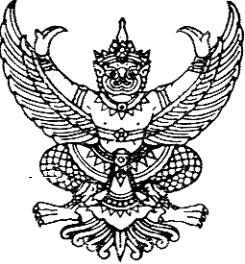 